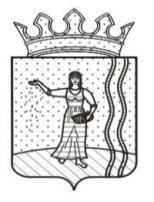 СОВЕТ  ДЕПУТАТОВ  ЕНАПАЕВСКОГО  СЕЛЬСКОГО ПОСЕЛЕНИЯОКТЯБРЬСКОГО  МУНИЦИПАЛЬНОГО РАЙОНАПЕРМСКОГО КРАЯРЕШЕНИЕ21.04.2015 г.                                                                                                                         №123О внесении изменений в решение Совета депутатов Енапаевского сельского поселения от 17.12.2014№104  «О бюджете Енапаевскогосельского поселения на 2015 годи на плановый период2016 – 2017 годы»                       В соответствии Бюджетным кодексом Российской Федерации, Уставом Енапаевского сельского поселения, Положением о бюджетном процессе в Енапаевском поселении Совет депутатов Енапаевского сельского поселения Октябрьского муниципального района РЕШАЕТ:          1.Внести в решение Совета депутатов от 17.12.2014 г № 104 «О бюджете Енапаевского сельского поселения на 2015 год и на плановый период 2016 - 2017 годы» следующие изменения:           1.1.Пункт 1 изложить в следующей редакции:  «1.Утвердить объем бюджета Енапаевского сельского поселения  (далее бюджет поселения) на 2015 год по расходам в сумме  8 574,7   тыс. рублей, по доходам в сумме 8 351,9  тыс. рублей .   с плановым дефицитом в сумме 222,8 тыс. рублей.          «1.1.Установить источники внутреннего финансирования дефицита в сумме 222,8 тыс. рублей, в том числе за счет изменения остатков средств на счете по учету средств бюджета поселения в сумме 222,8 тыс. рублей».           1.2.Изложить приложения 3,4,5,6,9 в новой редакции  согласно приложениям  1,2,3,4,5  к настоящему решению.          2. Настоящее решение вступает в силу со дня его  обнародования.          3. Контроль за исполнением данного решения оставляю за собой.Глава сельского поселения-                                           председатель Совета депутатовЕнапаевского сельского поселения                                             Р.Г.Башаров                                                                                Пояснительная запискак  решению Совета депутатов  Енапаевского сельского поселения от 21.04.2015 г №123 «О внесении изменений в решение Совета депутатов Енапаевского сельского поселения от 17.12.2014 г №104  «О бюджете Енапаевского сельского поселения на 2015 год и на плановый период 2016 – 2017 годы»        	1.Увеличить план по расходам бюджета Енапаевского сельского поселения на 2015 год в  целом на сумму    336 176,00  рублей.1.1.Увеличение плана по расходам местного бюджета за счет средств сформировавшихся по состоянию на 01.01.2015 года в сумме  133 400,00 рублей  по разделу:         на  КБК 116 0113 0221001 240 в сумме 133 400,00 рублей, оплата за ремонт помещения, изгороди, приобретение стройматериалов,         1.2. Увеличение плана по расходам местного бюджета за счет прочих неналоговых доходов бюджетов поселений, которые были увеличены  решением Совета депутатов  № 118 от 19.03.2015 года в сумме 202 776,00 рублей  по разделу:            на   КБК 116 0104 0120002 121 213 в сумме  78 600,00 рублей, оплата начислений на выплаты по оплате труда(по требованию об уплате недоимки по страховым взносам от 19.03.2015 г № 06903440093438),на  КБК 116 0113 0221001  240 в сумме 74 176,00 рублей, оплата  за ремонт, приобретение окон и дверей,        на КБК 116 0801 0411001 610 в сумме 50 000,00 рублей, субсидия МБУ «Енапаевский СДК» (на  выполнение муниципального задания, на приобретение ГСМ, хозяйственных товаров).          1.3.Перераспределить бюджетные ассигнования в целом на сумму   42 500,00 рублей:с КБК 116 0106 9201001 244 226 в сумме 30000,00 рублей, расходы по формированию и исполнением бюджетов  поселений,на КБК 116 0106 9204005 540  251  в сумме 30000,00 рублей,  для осуществления передачи части полномочий  по формированию и исполнением бюджетов  поселений.с  КБК 116 0106 9201002 244 226  в сумме 7500,00 рублей, расходы по контролю за исполнением  бюджетов поселений,на  КБК 116 0106 9204006 540 251  в сумме 7500,00 рублей,  для осуществления передачи части полномочий по контролю за исполнением бюджета Енапаевского сельского поселения на 2015 год.с КБК 116 0801 9201003 244 310 в сумме 5000,00 рублей,   расходы по организации библиотечного обслуживания населения, комплектование  библиотечных фондов поселений,                  на КБК 116 0801 9204008 540 251 в сумме 5000,00 рублей, передача части полномочий по организации библиотечного обслуживания населения, комплектования библиотечных фондов библиотек.    	1.4.Перераспределить бюджетные ассигнования за 2015 год, в связи с образованием муниципального казенного учреждения «Пожарная охрана Енапаевского сельского  поселения Октябрьского муниципального района Пермского края» на основании Постановления от 19.11.2014 г №107 «О создании Муниципального казенного учреждения «Пожарная охрана Енапаевского сельского поселения Октябрьского муниципального района Пермского края», в сумме 564 480,58 рублей:с   КБК 116 0104 0120002 121/012  в сумме 445 841,61рублей, с   КБК 116 0104 0120002 240/012  в сумме 109 238,97 рублей, с   КБК 116 0104 0120002 850/012  в сумме 9 400,00 рублей, на КБК 116 0310 0611001 111  в сумме 445 841,61 рублей, на КБК 116 0310 0611001 240  в сумме 109 538,97 рублей, на КБК 116 0310 0611001 850  в сумме 9 400,00 рублей, 1.4.Перераспределить бюджетные ассигнования за 2016 год, в связи с образованием муниципального казенного учреждения «Пожарная охрана Енапаевского сельского  поселения Октябрьского муниципального района Пермского края» на основании Постановления от 19.11.2014 г №107«О создании Муниципального казенного учреждения «Пожарная охрана Енапаевского сельского поселения Октябрьского муниципального района Пермского края», в сумме 784 800,00 рублей:с   КБК 116 0104 0120002 121/012  в сумме 613 800,00 рублей, с   КБК 116 0104 0120002 240/012  в сумме 154 000,00 рублей, с   КБК 116 0104 0120002 850/012  в сумме 17 000,00 рублей, на КБК 116 0310 0611001 111  в сумме 613 800,00 рублей, на КБК 116 0310 0611001 240  в сумме 154 000,00 рублей, на КБК 116 0310 0611001 850  в сумме 17 000,00 рублей, 1.5.Перераспределить бюджетные ассигнования за 2017 год, в связи с образованием муниципального казенного учреждения «Пожарная охрана Енапаевского сельского  поселения Октябрьского муниципального района Пермского края» на основании Постановления от 19.11.2014 г №107«О создании Муниципального казенного учреждения «Пожарная охрана Енапаевского сельского поселения Октябрьского муниципального района Пермского края», в сумме 777 500,00 рублей:с   КБК 116 0104 0120002 121/012  в сумме 613 800,00 рублей, с   КБК 116 0104 0120002 240/012  в сумме 146 700,00 рублей, с   КБК 116 0104 0120002 850/012  в сумме 17 000,00 рублей, на КБК 116 0310 0611001 111  в сумме 613 800,00 рублей, на КБК 116 0310 0611001 240  в сумме 146 700,00 рублей, на КБК 116 0310 0611001 850  в сумме 17 000,00 рублей,  Специалист по экономике и финансам                              Мубаракшина И.Л.Приложение 5к решению Совета депутатов                                                                                                                                                         Енапаевского сельского поселения                                                                                                                                                                             от 21.04.2015 №123       Источники финансирования дефицита местного бюджета на 2015 год                                                                                                                    Приложение 1 Таблица 1                                                                                                                    Приложение 1 Таблица 1                                                                                                      к  решению Совета депутатов                                                                                                       к  решению Совета депутатов                                                                                                       к  решению Совета депутатов                                                                                       Енапаевского сельского поселения                                                                                       Енапаевского сельского поселения от 21.04.2014 №123Распределение бюджетных ассигнований на 2015 год по разделам и подразделам, целевым статьям (муниципальным программам и непрограммным направлениям деятельности) и видам расходов классификации расходов бюджета, тыс. руб.Распределение бюджетных ассигнований на 2015 год по разделам и подразделам, целевым статьям (муниципальным программам и непрограммным направлениям деятельности) и видам расходов классификации расходов бюджета, тыс. руб.Распределение бюджетных ассигнований на 2015 год по разделам и подразделам, целевым статьям (муниципальным программам и непрограммным направлениям деятельности) и видам расходов классификации расходов бюджета, тыс. руб.Распределение бюджетных ассигнований на 2015 год по разделам и подразделам, целевым статьям (муниципальным программам и непрограммным направлениям деятельности) и видам расходов классификации расходов бюджета, тыс. руб.Распределение бюджетных ассигнований на 2015 год по разделам и подразделам, целевым статьям (муниципальным программам и непрограммным направлениям деятельности) и видам расходов классификации расходов бюджета, тыс. руб.КФСРКЦСРКВРНаименование расходовСумма0100Общегосударственные вопросы4801,50102Функционирование высшего должностного лица субъекта Российской Федерации и муниципального образования660,00100000Муниципальная программа «Совершенствование муниципального управления в Енапаевском сельском поселении Октябрьского муниципального района Пермского края на 2015-2017 годы»660,00120000Подпрограмма «Развитие муниципальной службы и организация деятельности органов местного самоуправления в Енапаевском сельском поселении на 2015-2017 годы» 660,00120001Глава сельского поселения – глава Администрации Енапаевского сельского поселения660,0120Расходы на выплату персоналу государственных (муниципальных) органов660,00103Функционирование законодательных (представительных) органов государственной власти и представительных органов муниципальных образований18,39000000Непрограммные направления расходов бюджета Енапаевского сельского поселения 18,39100000Обеспечение деятельности органов местного самоуправления18,39100004Депутаты представительного органа муниципального образования18,3120Расходы на выплату персоналу государственных (муниципальных) органов18,30104Функционирование Правительства Российской Федерации, высших исполнительных органов государственной власти субъектов Российской Федерации, местных администраций2222,10100000Муниципальная программа «Совершенствование муниципального управления в Енапаевском сельском поселении Октябрьского муниципального района Пермского края на 2015-2017 годы»2221,20120000Подпрограмма «Развитие муниципальной службы и организация деятельности органов местного самоуправления в Енапаевском сельском поселении на 2015-2017 годы» 2221,20120002Обеспечение выполнения функций органами местного самоуправления2221,2120Расходы на выплату персоналу государственных (муниципальных) органов1821,6В том числе, на содержание муниципальной пожарной охраны167,9240Иные закупки товаров, работ и услуг для обеспечения государственных (муниципальных) нужд358,3В том числе, на содержание муниципальной пожарной охраны41,3850Уплата налогов, сборов и иных платежей41,3В том числе, на содержание муниципальной пожарной охраны7,60126322Составление протоколов об административных правонарушениях0,9240Иные закупки товаров, работ и услуг для обеспечения государственных (муниципальных) нужд0,90106Обеспечение деятельности финансовых, налоговых и таможенных органов и органов финансового (финансово-бюджетного) надзора37,59000000Непрограммные направления расходов бюджета Енапаевского сельского поселения 37,59200000Мероприятия, осуществляемые органами местного самоуправления, в рамках непрограммных направлений расходов37,59204005Расходы по формированию и исполнению бюджетов поселений 30,0540Иные закупки товаров, работ и услуг для обеспечения государственных (муниципальных) нужд30,09204006Расходы по контролю за  исполнением бюджетов поселений 7,5540Иные закупки товаров, работ и услуг для обеспечения государственных (муниципальных) нужд7,50111Резервные фонды50,00100000Муниципальная программа «Совершенствование муниципального управления в Енапаевском сельском поселении Октябрьского муниципального района Пермского края на 2015-2017 годы»50,00120000Подпрограмма «Развитие муниципальной службы и организация деятельности органов местного самоуправления в Енапаевском сельском поселении на 2015-2017 годы» 50,00121001Резервный фонд Администрации Енапаевского сельского поселения50,0870Резервные средства50,00113Другие общегосударственные вопросы1813,60100000Муниципальная программа «Совершенствование муниципального управления в Енапаевском сельском поселении Октябрьского муниципального района Пермского края на 2015-2017 годы»53,20110000Подпрограмма «Формирование общедоступный информационно-коммуникационной среды в Енапаевском сельском поселении на 2015-2017 годы»  33,20111001Расходы на информирование населения через средства массовой информации 33,2240Иные закупки товаров, работ и услуг для обеспечения государственных (муниципальных) нужд33,20120000Подпрограмма «Развитие муниципальной службы и организация деятельности органов местного самоуправления в Енапаевском сельском поселении на 2015-2017 годы» 20,00121002Взносы в Совет муниципальных образований20,0880Специальные расходы20,00200000Муниципальная программа «Управление земельными ресурсами и имуществом в Енапаевском сельском поселении Октябрьского муниципального района Пермского края на 2015-2017 годы»307,60210000Подпрограмма «Управление земельными ресурсами в Енапаевском сельском поселении на 2015 -2017 годы»70,00211001Вовлечение в оборот земельных участков, в том числе под жилищное строительство70,0240Иные закупки товаров, работ и услуг для обеспечения государственных (муниципальных) нужд70,00220000Подпрограмма «Управление муниципальным имуществом в Енапаевском сельском поселении на 2015 -2017 годы»237,60221001Содержание и обслуживание имущества муниципальной казны237,6240Иные закупки товаров, работ и услуг для обеспечения государственных (муниципальных) нужд237,69000000Непрограммные направления расходов бюджета Енапаевского сельского поселения 1452,89200000Мероприятия, осуществляемые органами местного самоуправления, в рамках непрограммных направлений расходов1452,89200006Обеспечение деятельности казенных учреждений1178,4110Расходы на выплаты персоналу казенных учреждений1159,0240Иные закупки товаров, работ и услуг для обеспечения государственных (муниципальных) нужд16,4850Уплата налогов, сборов и иных платежей3,09206201Предоставление субсидии органам местного самоуправления на реализацию муниципальных программ, приоритетных муниципальных проектов в рамках приоритетных региональных проектов, инвестиционных проектов муниципальных образований274,4870Резервные средства274,40203Мобилизационная и вневойсковая подготовка68,60100000Муниципальная программа «Совершенствование муниципального управления в Енапаевском сельском поселении Октябрьского муниципального района Пермского края на 2015-2017 годы»68,60120000Подпрограмма «Развитие муниципальной службы и организация деятельности в Енапаевском сельском поселении на 2015-2017 годы»68,60125118Осуществление первичного воинского учета на территориях, где отсутствуют военные комиссариаты68,6120Расходы на выплату персоналу государственных (муниципальных) органов местного самоуправления63,8240Иные закупки товаров, работ и услуг для обеспечения государственных (муниципальных) нужд4,80300Национальная безопасность и правоохранительная деятельность 564,50310Обеспечение пожарной безопасности564,50600000Муниципальной программа «Защита населения  и территорий от чрезвычайных  ситуаций, гражданская оборона и обеспечение пожарной безопасности  в Енапаевском сельском поселении Октябрьского муниципального района Пермского края на 2015-2017годы»564,50610000Подпрограмма  «Обеспечение пожарной безопасности в Енапаевском сельском поселении на 2015-2017 годы»564,50611001 Обеспечение деятельности муниципальной пожарной охраны564,5110Расходы на выплаты персоналу казенных учреждений445,9240Иные закупки товаров, работ и услуг для обеспечения государственных (муниципальных) нужд109,2850Уплата налогов, сборов и иных платежей9,40400Национальная экономика974,70409Дорожное хозяйство (дорожные фонды)974,70300000Муниципальная программа «Комплексное развитие систем жизнеобеспечения в Енапаевском сельском поселении Октябрьского муниципального района Пермского края на 2015-2017 годы»856,80310000Подпрограмма «Развитие дорожной деятельности в Енапаевском сельском поселении на 2015 -2017 годы»856,80311001Содержание автомобильных дорог и искусственных сооружений на них345,0240Иные закупки товаров, работ и услуг для обеспечения государственных (муниципальных) нужд345,00311002Ремонт автомобильных дорог и искусственных сооружений на них511,8240Иные закупки товаров, работ и услуг для обеспечения государственных (муниципальных) нужд511,89000000Непрограммные направления расходов бюджета Енапаевского сельского поселения 117,99200000Мероприятия, осуществляемые органами местного самоуправления, в рамках непрограммных направлений расходов117,99205390Финансовое обеспечение дорожной деятельности за счет средств федерального бюджета117,9240Иные закупки товаров, работ и услуг для обеспечения государственных (муниципальных) нужд117,90500Жилищно-коммунальное хозяйство673,10501Жилищное хозяйство25,00300000Муниципальная программа «Комплексное развитие систем жизнеобеспечения в Енапаевском сельском поселении Октябрьского муниципального района Пермского края на 2015-2017 годы»25,00320000Подпрограмма "Развитие жилищного и коммунального хозяйства в Енапаевском сельском поселении на 2015-2017 годы"25,00321001Мероприятия в области жилищного хозяйства25,0240Иные закупки товаров, работ и услуг для обеспечения государственных (муниципальных) нужд25,00502Коммунальное хозяйство120,00300000Муниципальная программа «Комплексное развитие систем жизнеобеспечения в Енапаевском сельском поселении Октябрьского муниципального района Пермского края на 2015-2017 годы»120,00320000Подпрограмма "Развитие жилищного и коммунального хозяйства в Енапаевском сельском поселении на 2015-2017 годы"120,00321002Мероприятия в области коммунального  хозяйства120,0240Иные закупки товаров, работ и услуг для обеспечения государственных (муниципальных) нужд120,00503Благоустройство528,10300000Муниципальная программа «Комплексное развитие систем жизнеобеспечения в Енапаевском сельском поселении Октябрьского муниципального района Пермского края на 2015-2017 годы»528,10330000Подпрограмма "Благоустройство территории Енапаевского сельского поселения на 2015-2017 годы"528,10331001Уличное освещение289,3240Иные закупки товаров, работ и услуг для обеспечения государственных (муниципальных) нужд289,30331002Прочие  мероприятия  по благоустройству238,8240Иные закупки товаров, работ и услуг для обеспечения государственных (муниципальных) нужд238,80800Культура, кинематография 1316,30801Культура1316,30400000Муниципальная программа «Развитие сферы культуры в  Енапаевском сельском поселении Октябрьского муниципального района Пермского края на 2015-2017 годы»1311,30410000Подпрограмма «Развитие  культуры в Енапаевском сельском поселении на 2015-2017годы»1311,30411001Предоставление муниципальных услуг в сфере культуры1311,3610Субсидии бюджетным учреждениям, приобретение основных средств1311,39000000Непрограммные направления расходов бюджета Енапаевского сельского поселения 5,09200000Мероприятия, осуществляемые органами местного самоуправления, в рамках непрограммных направлений расходов5,09204008Расходы  по организации библиотечного обслуживания населения, комплектование  библиотечных фондов поселений5,0540Иные закупки товаров, работ и услуг для обеспечения государственных (муниципальных) нужд5,01000Социальная политика176,01001Пенсионное обеспечение76,00500000Муниципальная программа «Социальная поддержка граждан в Енапаевском сельском поселении Октябрьского муниципального района Пермского края на 2015-2017 годы»45,60510000Подпрограмма «Реализация системы мер социальной поддержки и социальной помощи отдельных категорий граждан в Енапаевском сельском поселении на 2015-2017 годы»45,60519001Пенсии за выслугу лет муниципальным служащим45,6310Публичные нормативные социальные выплаты гражданам45,69000000Непрограммные направления расходов бюджета Енапаевского сельского поселения 30,49200000Мероприятия, осуществляемые органами местного самоуправления, в рамках непрограммных направлений расходов30,49209002Пенсии за выслугу лет лицам, замещавшим выборные муниципальные должности30,4310Публичные нормативные социальные выплаты гражданам30,41003Социальное обеспечение населения100,00500000Муниципальная программа «Социальная поддержка граждан в Енапаевском сельском поселении Октябрьского муниципального района Пермского края на 2015-2017 годы»100,00510000Подпрограмма «Реализация системы мер социальной поддержки и социальной помощи отдельных категорий граждан в Енапаевском сельском поселении на 2015-2017 годы»100,00514002Обеспечение жильем граждан и молодых специалистов на селе100,0540Иные межбюджетные трансферты100,0Всего расходы Енапаевского сельского бюджета8574,7                                                                                                                                  Приложения 1 Таблица 2                                                                                                                                   Приложения 1 Таблица 2                                                                                                                                   Приложения 1 Таблица 2                                                                                                                                   Приложения 1 Таблица 2                                                                                                                                   Приложения 1 Таблица 2                                                                                                                                         к  решению Совета депутатов                                                                                                                                         к  решению Совета депутатов                                                                                                                                         к  решению Совета депутатов                                                                                                                                         к  решению Совета депутатов                                                                                                                                         к  решению Совета депутатов                                                                                                                                         к  решению Совета депутатов                                                                                                                                         к  решению Совета депутатов                                                                                                                  Енапаевского сельского поселения                                                                                                                  Енапаевского сельского поселения                                                                                                                  Енапаевского сельского поселения                                                                                                                  Енапаевского сельского поселения                                                                                                                  Енапаевского сельского поселения от 21.04.2015 №123  от 21.04.2015 №123  от 21.04.2015 №123  Распределение бюджетных ассигнований на 2015 год по разделам и подразделам, целевым статьям (муниципальным программам и непрограммным направлениям деятельности) и видам расходов классификации расходов бюджета, тыс. руб.Распределение бюджетных ассигнований на 2015 год по разделам и подразделам, целевым статьям (муниципальным программам и непрограммным направлениям деятельности) и видам расходов классификации расходов бюджета, тыс. руб.Распределение бюджетных ассигнований на 2015 год по разделам и подразделам, целевым статьям (муниципальным программам и непрограммным направлениям деятельности) и видам расходов классификации расходов бюджета, тыс. руб.Распределение бюджетных ассигнований на 2015 год по разделам и подразделам, целевым статьям (муниципальным программам и непрограммным направлениям деятельности) и видам расходов классификации расходов бюджета, тыс. руб.Распределение бюджетных ассигнований на 2015 год по разделам и подразделам, целевым статьям (муниципальным программам и непрограммным направлениям деятельности) и видам расходов классификации расходов бюджета, тыс. руб.Распределение бюджетных ассигнований на 2015 год по разделам и подразделам, целевым статьям (муниципальным программам и непрограммным направлениям деятельности) и видам расходов классификации расходов бюджета, тыс. руб.Распределение бюджетных ассигнований на 2015 год по разделам и подразделам, целевым статьям (муниципальным программам и непрограммным направлениям деятельности) и видам расходов классификации расходов бюджета, тыс. руб.Распределение бюджетных ассигнований на 2015 год по разделам и подразделам, целевым статьям (муниципальным программам и непрограммным направлениям деятельности) и видам расходов классификации расходов бюджета, тыс. руб.Распределение бюджетных ассигнований на 2015 год по разделам и подразделам, целевым статьям (муниципальным программам и непрограммным направлениям деятельности) и видам расходов классификации расходов бюджета, тыс. руб.КЦСРКЦСРКВРКВРНаименование расходовНаименование расходовСуммаСуммаСумма01000000100000Муниципальная программа «Совершенствование муниципального управления в Енапаевском сельском поселении Октябрьского муниципального района Пермского края на 2015-2017 годы»Муниципальная программа «Совершенствование муниципального управления в Енапаевском сельском поселении Октябрьского муниципального района Пермского края на 2015-2017 годы»3053,93053,93053,901100000110000Подпрограмма «Формирование общедоступный информационно-коммуникационной среды в Енапаевском сельском поселении на 2015-2017 годы»Подпрограмма «Формирование общедоступный информационно-коммуникационной среды в Енапаевском сельском поселении на 2015-2017 годы»33,233,233,201110010111001Расходы на информирование населения через средства массовой информации Расходы на информирование населения через средства массовой информации 33,233,233,2240240Иные закупки товаров, работ и услуг для обеспечения государственных (муниципальных) нуждИные закупки товаров, работ и услуг для обеспечения государственных (муниципальных) нужд33,233,233,201200000120000Подпрограмма «Развитие муниципальной службы и организация деятельности органов местного самоуправления в Енапаевском сельском поселении на 2015-2017 годы» Подпрограмма «Развитие муниципальной службы и организация деятельности органов местного самоуправления в Енапаевском сельском поселении на 2015-2017 годы» 3020,73020,73020,701200010120001Глава сельского поселения – глава Администрации Енапаевского сельского поселенияГлава сельского поселения – глава Администрации Енапаевского сельского поселения660,0660,0660,0120120Расходы на выплату персоналу государственных (муниципальных) органовРасходы на выплату персоналу государственных (муниципальных) органов660,0660,0660,001200020120002Обеспечение выполнения функций органами местного самоуправленияОбеспечение выполнения функций органами местного самоуправления2221,22221,22221,2120120Расходы на выплату персоналу государственных (муниципальных) органовРасходы на выплату персоналу государственных (муниципальных) органов1821,61821,61821,6В том числе, на содержание муниципальной пожарной охраныВ том числе, на содержание муниципальной пожарной охраны167,9167,9167,9240240Иные закупки товаров, работ и услуг для обеспечения государственных (муниципальных) нуждИные закупки товаров, работ и услуг для обеспечения государственных (муниципальных) нужд358,3358,3358,3В том числе, на содержание муниципальной пожарной охраныВ том числе, на содержание муниципальной пожарной охраны41,841,841,8850850Уплата налогов, сборов и иных платежейУплата налогов, сборов и иных платежей41,341,341,3В том числе, на содержание муниципальной пожарной охраныВ том числе, на содержание муниципальной пожарной охраны7,67,67,601210010121001Резервный фонд Администрации Енапаевского сельского поселенияРезервный фонд Администрации Енапаевского сельского поселения50,050,050,0870870Резервные средстваРезервные средства50,050,050,001210020121002Взносы в Совет муниципальных образованийВзносы в Совет муниципальных образований20,020,020,0880880Специальные расходыСпециальные расходы20,020,020,001251180125118Осуществление первичного воинского учета на территориях, где отсутствуют военные комиссариатыОсуществление первичного воинского учета на территориях, где отсутствуют военные комиссариаты68,668,668,6120120Расходы на выплату персоналу государственных (муниципальных) органов местного самоуправленияРасходы на выплату персоналу государственных (муниципальных) органов местного самоуправления63,863,863,8240240Иные закупки товаров, работ и услуг для обеспечения государственных (муниципальных) нуждИные закупки товаров, работ и услуг для обеспечения государственных (муниципальных) нужд4,84,84,801263220126322Составление протоколов об административных правонарушенияхСоставление протоколов об административных правонарушениях0,90,90,9240240Иные закупки товаров, работ и услуг для обеспечения государственных (муниципальных) нуждИные закупки товаров, работ и услуг для обеспечения государственных (муниципальных) нужд0,90,90,902000000200000Муниципальная программа «Управление земельными ресурсами и имуществом в Енапаевском сельском поселении Октябрьского муниципального района Пермского края на 2015-2017 годы»Муниципальная программа «Управление земельными ресурсами и имуществом в Енапаевском сельском поселении Октябрьского муниципального района Пермского края на 2015-2017 годы»307,6307,6307,602100000210000Подпрограмма «Управление земельными ресурсами в Енапаевском сельском поселении на 2015 -2017 годы»Подпрограмма «Управление земельными ресурсами в Енапаевском сельском поселении на 2015 -2017 годы»70,070,070,002110010211001Вовлечение в оборот земельных участков, в том числе под жилищное строительствоВовлечение в оборот земельных участков, в том числе под жилищное строительство70,070,070,0240240Иные закупки товаров, работ и услуг для обеспечения государственных (муниципальных) нуждИные закупки товаров, работ и услуг для обеспечения государственных (муниципальных) нужд70,070,070,002200000220000Подпрограмма «Управление муниципальным имуществом в Енапаевском сельском поселении на 2015 -2017 годы»Подпрограмма «Управление муниципальным имуществом в Енапаевском сельском поселении на 2015 -2017 годы»237,6237,6237,602210010221001Содержание и обслуживание имущества муниципальной казныСодержание и обслуживание имущества муниципальной казны237,6237,6237,6240240Иные закупки товаров, работ и услуг для обеспечения государственных (муниципальных) нуждИные закупки товаров, работ и услуг для обеспечения государственных (муниципальных) нужд237,6237,6237,603000000300000Муниципальная программа «Комплексное развитие систем жизнеобеспечения в Енапаевском сельском поселении Октябрьского муниципального района Пермского края на 2015-2017 годы»Муниципальная программа «Комплексное развитие систем жизнеобеспечения в Енапаевском сельском поселении Октябрьского муниципального района Пермского края на 2015-2017 годы»1529,91529,91529,903100000310000Подпрограмма «Развитие дорожной деятельности в Енапаевском сельском поселении на 2015 -2017 годы»Подпрограмма «Развитие дорожной деятельности в Енапаевском сельском поселении на 2015 -2017 годы»856,8856,8856,803110010311001Содержание автомобильных дорог и искусственных сооружений на нихСодержание автомобильных дорог и искусственных сооружений на них345,0345,0345,0240240Иные закупки товаров, работ и услуг для обеспечения государственных (муниципальных) нуждИные закупки товаров, работ и услуг для обеспечения государственных (муниципальных) нужд345,0345,0345,003110020311002Ремонт автомобильных дорог и искусственных сооружений на нихРемонт автомобильных дорог и искусственных сооружений на них511,8511,8511,8240240Иные закупки товаров, работ и услуг для обеспечения государственных (муниципальных) нуждИные закупки товаров, работ и услуг для обеспечения государственных (муниципальных) нужд511,8511,8511,803200000320000Подпрограмма "Развитие жилищного и коммунального хозяйства в Енапаевском сельском поселении на 2015-2017 годы"Подпрограмма "Развитие жилищного и коммунального хозяйства в Енапаевском сельском поселении на 2015-2017 годы"145,0145,0145,003210010321001Мероприятия в области жилищного хозяйстваМероприятия в области жилищного хозяйства25,025,025,0240240Иные закупки товаров, работ и услуг для обеспечения государственных (муниципальных) нуждИные закупки товаров, работ и услуг для обеспечения государственных (муниципальных) нужд25,025,025,003210020321002Мероприятия в области коммунального  хозяйстваМероприятия в области коммунального  хозяйства120,0120,0120,0240240Иные закупки товаров, работ и услуг для обеспечения государственных (муниципальных) нуждИные закупки товаров, работ и услуг для обеспечения государственных (муниципальных) нужд120,0120,0120,003300000330000Подпрограмма "Благоустройство территории в Енапаевском сельском поселении на 2015-2017 годы"Подпрограмма "Благоустройство территории в Енапаевском сельском поселении на 2015-2017 годы"528,1528,1528,103310010331001Уличное освещениеУличное освещение289,3289,3289,3240240Иные закупки товаров, работ и услуг для обеспечения государственных (муниципальных) нуждИные закупки товаров, работ и услуг для обеспечения государственных (муниципальных) нужд289,3289,3289,303310020331002Прочие  мероприятия  по благоустройствуПрочие  мероприятия  по благоустройству238,8238,8238,8240240Иные закупки товаров, работ и услуг для обеспечения государственных (муниципальных) нуждИные закупки товаров, работ и услуг для обеспечения государственных (муниципальных) нужд238,8238,8238,804000000400000Муниципальная программа «Развитие сферы культуры в Енапаевском сельском поселении Октябрьского муниципального района Пермского края на 2015-2017 годы»Муниципальная программа «Развитие сферы культуры в Енапаевском сельском поселении Октябрьского муниципального района Пермского края на 2015-2017 годы»1311,31311,31311,304100000410000Подпрограмма «Развитие  культуры в Енапаевском сельском поселении на 2015-2017годы»Подпрограмма «Развитие  культуры в Енапаевском сельском поселении на 2015-2017годы»1311,31311,31311,304110010411001Предоставление муниципальных услуг в сфере культурыПредоставление муниципальных услуг в сфере культуры1311,31311,31311,3610610Субсидии бюджетным учреждениям, приобретение основных средствСубсидии бюджетным учреждениям, приобретение основных средств1311,31311,31311,305000000500000Муниципальная программа «Социальная поддержка граждан в Енапаевском сельском поселении Октябрьского муниципального района Пермского края на 2015-2017 годы»Муниципальная программа «Социальная поддержка граждан в Енапаевском сельском поселении Октябрьского муниципального района Пермского края на 2015-2017 годы»145,6145,6145,605100000510000Подпрограмма «Реализация системы мер социальной поддержки и социальной помощи отдельных категорий граждан в Енапаевском сельском поселении на 2015-2017 годы»Подпрограмма «Реализация системы мер социальной поддержки и социальной помощи отдельных категорий граждан в Енапаевском сельском поселении на 2015-2017 годы»145,6145,6145,605140020514002Обеспечение жильем граждан и молодых специалистов на селеОбеспечение жильем граждан и молодых специалистов на селе100,0100,0100,0540540Иные межбюджетные трансфертыИные межбюджетные трансферты100,0100,0100,005190010519001Пенсии за выслугу лет муниципальным служащимПенсии за выслугу лет муниципальным служащим45,645,645,6310310Публичные нормативные социальные выплаты гражданамПубличные нормативные социальные выплаты гражданам45,645,645,606000000600000Муниципальной программа «Защита населения  и территорий от чрезвычайных  ситуаций, гражданская оборона и обеспечение пожарной безопасности  в Енапаевском сельском поселении Октябрьского муниципального района Пермского края на 2015-2017годы»Муниципальной программа «Защита населения  и территорий от чрезвычайных  ситуаций, гражданская оборона и обеспечение пожарной безопасности  в Енапаевском сельском поселении Октябрьского муниципального района Пермского края на 2015-2017годы»564,5564,5564,506100000610000Подпрограмма  «Обеспечение пожарной безопасности в Енапаевском сельском поселении на 2015-2017 годы»Подпрограмма  «Обеспечение пожарной безопасности в Енапаевском сельском поселении на 2015-2017 годы»564,5564,5564,506110010611001 Обеспечение деятельности муниципальной пожарной охраны Обеспечение деятельности муниципальной пожарной охраны564,5564,5564,5110110Расходы на выплаты персоналу казенных учрежденийРасходы на выплаты персоналу казенных учреждений445,9445,9445,9240240Иные закупки товаров, работ и услуг для обеспечения государственных (муниципальных) нуждИные закупки товаров, работ и услуг для обеспечения государственных (муниципальных) нужд109,2109,2109,2850850Уплата налогов, сборов и иных платежейУплата налогов, сборов и иных платежей9,49,49,490000009000000Непрограммные направления расходов бюджета Енапаевского сельского поселения Непрограммные направления расходов бюджета Енапаевского сельского поселения 1661,91661,91661,991000009100000Обеспечение деятельности органов местного самоуправленияОбеспечение деятельности органов местного самоуправления18,318,318,391000049100004Депутаты представительного органа муниципального образованияДепутаты представительного органа муниципального образования18,318,318,3120120Расходы на выплату персоналу государственных (муниципальных) органовРасходы на выплату персоналу государственных (муниципальных) органов18,318,318,392000009200000Мероприятия, осуществляемые органами местного самоуправления, в рамках непрограммных направлений расходовМероприятия, осуществляемые органами местного самоуправления, в рамках непрограммных направлений расходов1643,61643,61643,692000069200006Обеспечение деятельности казенных учрежденийОбеспечение деятельности казенных учреждений1178,41178,41178,4110110Расходы на выплаты персоналу казенных учрежденийРасходы на выплаты персоналу казенных учреждений1159,01159,01159,0240240Иные закупки товаров, работ и услуг для обеспечения государственных (муниципальных) нуждИные закупки товаров, работ и услуг для обеспечения государственных (муниципальных) нужд16,416,416,4850850Уплата налогов, сборов и иных платежейУплата налогов, сборов и иных платежей3,03,03,092010019201001Расходы по формированию и исполнению бюджетов поселений Расходы по формированию и исполнению бюджетов поселений 30,030,030,0240240Иные закупки товаров, работ и услуг для обеспечения государственных (муниципальных) нуждИные закупки товаров, работ и услуг для обеспечения государственных (муниципальных) нужд30,030,030,092010029201002Расходы  по контролю за  исполнением бюджетов поселений Расходы  по контролю за  исполнением бюджетов поселений 7,57,57,5240240Иные закупки товаров, работ и услуг для обеспечения государственных (муниципальных) нуждИные закупки товаров, работ и услуг для обеспечения государственных (муниципальных) нужд7,57,57,592010039201003Расходы по организации библиотечного обслуживания населения, комплектование  библиотечных фондов поселенийРасходы по организации библиотечного обслуживания населения, комплектование  библиотечных фондов поселений5,05,05,0240240Иные закупки товаров, работ и услуг для обеспечения государственных (муниципальных) нуждИные закупки товаров, работ и услуг для обеспечения государственных (муниципальных) нужд5,05,05,092053909205390Финансовое обеспечение дорожной деятельности за счет средств федерального бюджетаФинансовое обеспечение дорожной деятельности за счет средств федерального бюджета117,9117,9117,9240240Иные закупки товаров, работ и услуг для обеспечения государственных (муниципальных) нуждИные закупки товаров, работ и услуг для обеспечения государственных (муниципальных) нужд117,9117,9117,992062019206201Предоставление субсидии органам местного самоуправления на реализацию муниципальных программ, приоритетных муниципальных проектов в рамках приоритетных региональных проектов, инвестиционных проектов муниципальных образованийПредоставление субсидии органам местного самоуправления на реализацию муниципальных программ, приоритетных муниципальных проектов в рамках приоритетных региональных проектов, инвестиционных проектов муниципальных образований274,4274,4274,4870870Резервные средстваРезервные средства274,4274,4274,492090029209002Пенсии за выслугу лет лицам, замещавшим выборные муниципальные должностиПенсии за выслугу лет лицам, замещавшим выборные муниципальные должности30,430,430,4310310Публичные нормативные социальные выплаты гражданамПубличные нормативные социальные выплаты гражданам30,430,430,4Всего расходы Енапаевского сельского бюджетаВсего расходы Енапаевского сельского бюджета8574,78574,78574,7                                                                                                                    Приложение 2Таблица 1                                                                                                                    Приложение 2Таблица 1                                                                                                                    Приложение 2Таблица 1                                                                                                                    Приложение 2Таблица 1                                                                                                                    Приложение 2Таблица 1                                                                                                      к  решению Совета депутатов                                                                                                       к  решению Совета депутатов                                                                                                       к  решению Совета депутатов                                                                                                       к  решению Совета депутатов                                                                                                       к  решению Совета депутатов                                                                                       Енапаевского сельского поселения                                                                                       Енапаевского сельского поселения                                                                                       Енапаевского сельского поселения                                                                                       Енапаевского сельского поселения                                                                                       Енапаевского сельского поселения от 21.04.2014 №123от 21.04.2014 №123от 21.04.2014 №123от 21.04.2014 №123Распределение бюджетных ассигнований на 2016-2017 годы по разделам и подразделам, целевым статьям (муниципальным программам и непрограммным направлениям деятельности) и видам расходов классификации расходов бюджета, тыс. руб.Распределение бюджетных ассигнований на 2016-2017 годы по разделам и подразделам, целевым статьям (муниципальным программам и непрограммным направлениям деятельности) и видам расходов классификации расходов бюджета, тыс. руб.Распределение бюджетных ассигнований на 2016-2017 годы по разделам и подразделам, целевым статьям (муниципальным программам и непрограммным направлениям деятельности) и видам расходов классификации расходов бюджета, тыс. руб.Распределение бюджетных ассигнований на 2016-2017 годы по разделам и подразделам, целевым статьям (муниципальным программам и непрограммным направлениям деятельности) и видам расходов классификации расходов бюджета, тыс. руб.Распределение бюджетных ассигнований на 2016-2017 годы по разделам и подразделам, целевым статьям (муниципальным программам и непрограммным направлениям деятельности) и видам расходов классификации расходов бюджета, тыс. руб.Распределение бюджетных ассигнований на 2016-2017 годы по разделам и подразделам, целевым статьям (муниципальным программам и непрограммным направлениям деятельности) и видам расходов классификации расходов бюджета, тыс. руб.Распределение бюджетных ассигнований на 2016-2017 годы по разделам и подразделам, целевым статьям (муниципальным программам и непрограммным направлениям деятельности) и видам расходов классификации расходов бюджета, тыс. руб.Распределение бюджетных ассигнований на 2016-2017 годы по разделам и подразделам, целевым статьям (муниципальным программам и непрограммным направлениям деятельности) и видам расходов классификации расходов бюджета, тыс. руб.Распределение бюджетных ассигнований на 2016-2017 годы по разделам и подразделам, целевым статьям (муниципальным программам и непрограммным направлениям деятельности) и видам расходов классификации расходов бюджета, тыс. руб.Распределение бюджетных ассигнований на 2016-2017 годы по разделам и подразделам, целевым статьям (муниципальным программам и непрограммным направлениям деятельности) и видам расходов классификации расходов бюджета, тыс. руб.КФСРКЦСРКЦСРКВРКВРНаименование расходовНаименование расходовсумма 2016 годСумма2017 годСумма2017 год0100Общегосударственные вопросыОбщегосударственные вопросы3389,23033,33033,30102Функционирование высшего должностного лица субъекта Российской Федерации и муниципального образованияФункционирование высшего должностного лица субъекта Российской Федерации и муниципального образования660,0660,0660,001000000100000Муниципальная программа «Совершенствование муниципального управления в Енапаевском сельском поселении Октябрьского муниципального района Пермского края на 2015-2017 годы»Муниципальная программа «Совершенствование муниципального управления в Енапаевском сельском поселении Октябрьского муниципального района Пермского края на 2015-2017 годы»660,0660,0660,001200000120000Подпрограмма «Развитие муниципальной службы и организация деятельности органов местного самоуправления в Енапаевском сельском поселении на 2015-2017 годы» Подпрограмма «Развитие муниципальной службы и организация деятельности органов местного самоуправления в Енапаевском сельском поселении на 2015-2017 годы» 660,0660,0660,001200010120001Глава сельского поселения – глава Администрации Енапаевского сельского поселенияГлава сельского поселения – глава Администрации Енапаевского сельского поселения660,0660,0660,0120120Расходы на выплату персоналу государственных (муниципальных) органовРасходы на выплату персоналу государственных (муниципальных) органов660,0660,0660,00103Функционирование законодательных (представительных) органов государственной власти и представительных органов муниципальных образованийФункционирование законодательных (представительных) органов государственной власти и представительных органов муниципальных образований20,00,00,090000009000000Непрограммные направления расходов бюджета Енапаевского сельского поселения Непрограммные направления расходов бюджета Енапаевского сельского поселения 20,00,00,091000009100000Обеспечение деятельности органов местного самоуправленияОбеспечение деятельности органов местного самоуправления20,00,00,091000049100004Депутаты представительного органа муниципального образованияДепутаты представительного органа муниципального образования20,00,00,0120120Расходы на выплату персоналу государственных (муниципальных) органовРасходы на выплату персоналу государственных (муниципальных) органов20,00,00,00104Функционирование Правительства Российской Федерации, высших исполнительных органов государственной власти субъектов Российской Федерации, местных администрацийФункционирование Правительства Российской Федерации, высших исполнительных органов государственной власти субъектов Российской Федерации, местных администраций1918,21918,21918,201000000100000Муниципальная программа «Совершенствование муниципального управления в Енапаевском сельском поселении Октябрьского муниципального района Пермского края на 2015-2017 годы»Муниципальная программа «Совершенствование муниципального управления в Енапаевском сельском поселении Октябрьского муниципального района Пермского края на 2015-2017 годы»1917,31917,31917,301200000120000Подпрограмма «Развитие муниципальной службы и организация деятельности органов местного самоуправления в Енапаевском сельском поселении на 2015-2017 годы» Подпрограмма «Развитие муниципальной службы и организация деятельности органов местного самоуправления в Енапаевском сельском поселении на 2015-2017 годы» 1917,31917,31917,301200020120002Обеспечение выполнения функций органами местного самоуправленияОбеспечение выполнения функций органами местного самоуправления1917,31917,31917,3120120Расходы на выплату персоналу государственных (муниципальных) органовРасходы на выплату персоналу государственных (муниципальных) органов1575,11575,11575,1240240Иные закупки товаров, работ и услуг для обеспечения государственных (муниципальных) нуждИные закупки товаров, работ и услуг для обеспечения государственных (муниципальных) нужд308,5308,5308,5850850Уплата налогов, сборов и иных платежейУплата налогов, сборов и иных платежей33,733,733,701263220126322Составление протоколов об административных правонарушенияхСоставление протоколов об административных правонарушениях0,90,90,9240240Иные закупки товаров, работ и услуг для обеспечения государственных (муниципальных) нуждИные закупки товаров, работ и услуг для обеспечения государственных (муниципальных) нужд0,90,90,90106Обеспечение деятельности финансовых, налоговых и таможенных органов и органов финансового (финансово-бюджетного) надзораОбеспечение деятельности финансовых, налоговых и таможенных органов и органов финансового (финансово-бюджетного) надзора0,00,00,090000009000000Непрограммные направления расходов бюджета Енапаевского сельского поселения Непрограммные направления расходов бюджета Енапаевского сельского поселения 0,00,00,092000009200000Мероприятия, осуществляемые органами местного самоуправления, в рамках непрограммных направлений расходовМероприятия, осуществляемые органами местного самоуправления, в рамках непрограммных направлений расходов0,00,00,092010019201001Расходы по формированию и исполнению бюджетов поселений Расходы по формированию и исполнению бюджетов поселений 0,00,00,0240240Иные закупки товаров, работ и услуг для обеспечения государственных (муниципальных) нуждИные закупки товаров, работ и услуг для обеспечения государственных (муниципальных) нужд0,00,00,092010029201002Расходы по контролю за  исполнением бюджетов поселений Расходы по контролю за  исполнением бюджетов поселений 0,00,00,0240240Иные закупки товаров, работ и услуг для обеспечения государственных (муниципальных) нуждИные закупки товаров, работ и услуг для обеспечения государственных (муниципальных) нужд0,00,00,00111Резервные фондыРезервные фонды50,00,00,001000000100000Муниципальная программа «Совершенствование муниципального управления в Енапаевском сельском поселении Октябрьского муниципального района Пермского края на 2015-2017 годы»Муниципальная программа «Совершенствование муниципального управления в Енапаевском сельском поселении Октябрьского муниципального района Пермского края на 2015-2017 годы»50,00,00,001200000120000Подпрограмма «Развитие муниципальной службы и организация деятельности органов местного самоуправления в Енапаевском сельском поселении на 2015-2017 годы» Подпрограмма «Развитие муниципальной службы и организация деятельности органов местного самоуправления в Енапаевском сельском поселении на 2015-2017 годы» 50,00,00,001210010121001Резервный фонд Администрации Енапаевского сельского поселенияРезервный фонд Администрации Енапаевского сельского поселения50,00,00,0870870Резервные средстваРезервные средства50,00,00,00113Другие общегосударственные вопросыДругие общегосударственные вопросы741,0455,1455,101000000100000Муниципальная программа «Совершенствование муниципального управления в Енапаевском сельском поселении Октябрьского муниципального района Пермского края на 2015-2017 годы»Муниципальная программа «Совершенствование муниципального управления в Енапаевском сельском поселении Октябрьского муниципального района Пермского края на 2015-2017 годы»40,020,020,001100000110000Подпрограмма «Формирование общедоступный информационно-коммуникационной среды» Подпрограмма «Формирование общедоступный информационно-коммуникационной среды» 20,020,020,001110010111001Расходы на информирование населения через средства массовой информации Расходы на информирование населения через средства массовой информации 20,020,020,0240240Иные закупки товаров, работ и услуг для обеспечения государственных (муниципальных) нуждИные закупки товаров, работ и услуг для обеспечения государственных (муниципальных) нужд20,020,020,001200000120000Подпрограмма «Развитие муниципальной службы и организация деятельности органов местного самоуправления в Енапаевском сельском поселении на 2015-2017 годы» Подпрограмма «Развитие муниципальной службы и организация деятельности органов местного самоуправления в Енапаевском сельском поселении на 2015-2017 годы» 20,00,00,001210020121002Взносы в Совет муниципальных образований представительным органомВзносы в Совет муниципальных образований представительным органом20,00,00,0880880Специальные расходыСпециальные расходы20,00,00,002000000200000Муниципальная программа «Управление земельными ресурсами и имуществом в Енапаевском сельском поселении Октябрьского муниципального района Пермского края на 2015-2017 годы»Муниципальная программа «Управление земельными ресурсами и имуществом в Енапаевском сельском поселении Октябрьского муниципального района Пермского края на 2015-2017 годы»100,0100,0100,002100000210000Подпрограмма «Управление земельными ресурсами муниципального образования в Енапаевском сельском поселении на 2015 -2017 годы»Подпрограмма «Управление земельными ресурсами муниципального образования в Енапаевском сельском поселении на 2015 -2017 годы»70,070,070,002110010211001Вовлечение в оборот земельных участков, в том числе под жилищное строительствоВовлечение в оборот земельных участков, в том числе под жилищное строительство70,070,070,0240240Иные закупки товаров, работ и услуг для обеспечения государственных (муниципальных) нуждИные закупки товаров, работ и услуг для обеспечения государственных (муниципальных) нужд70,070,070,002200000220000Подпрограмма «Управление муниципальным имуществом в Енапаевском сельском поселении на 2015 -2017 годы»Подпрограмма «Управление муниципальным имуществом в Енапаевском сельском поселении на 2015 -2017 годы»30,030,030,002210010221001Содержание и обслуживание имущества муниципальной казныСодержание и обслуживание имущества муниципальной казны30,030,030,0240240Иные закупки товаров, работ и услуг для обеспечения государственных (муниципальных) нуждИные закупки товаров, работ и услуг для обеспечения государственных (муниципальных) нужд30,030,030,090000009000000Непрограммные направления расходов бюджета Енапаевского сельского поселения Непрограммные направления расходов бюджета Енапаевского сельского поселения 601,0335,1335,192000009200000Мероприятия, осуществляемые органами местного самоуправления, в рамках непрограммных направлений расходовМероприятия, осуществляемые органами местного самоуправления, в рамках непрограммных направлений расходов601,0335,1335,192000069200006Обеспечение деятельности казенных учрежденийОбеспечение деятельности казенных учреждений304,720,020,0110110Расходы на выплаты персоналу казенных учрежденийРасходы на выплаты персоналу казенных учреждений304,720,020,092062019206201Предоставление субсидии органам местного самоуправления на реализацию муниципальных программ, приоритетных муниципальных проектов в рамках приоритетных региональных проектов, инвестиционных проектов муниципальных образованийПредоставление субсидии органам местного самоуправления на реализацию муниципальных программ, приоритетных муниципальных проектов в рамках приоритетных региональных проектов, инвестиционных проектов муниципальных образований296,3315,1315,1870870Резервные средстваРезервные средства296,3315,1315,10200Национальная оборонаНациональная оборона69,566,466,40203Мобилизационная и вневойсковая подготовкаМобилизационная и вневойсковая подготовка69,566,466,401000000100000Муниципальная программа «Совершенствование муниципального управления в Енапаевском сельском поселении Октябрьского муниципального района Пермского края на 2015-2017 годы»Муниципальная программа «Совершенствование муниципального управления в Енапаевском сельском поселении Октябрьского муниципального района Пермского края на 2015-2017 годы»69,566,466,401200000120000Подпрограмма «Развитие муниципальной службы и организация деятельности в Енапаевском сельском поселении на 2015-2017 годы»Подпрограмма «Развитие муниципальной службы и организация деятельности в Енапаевском сельском поселении на 2015-2017 годы»69,566,466,401251180125118Осуществление первичного воинского учета на территориях, где отсутствуют военные комиссариатыОсуществление первичного воинского учета на территориях, где отсутствуют военные комиссариаты69,566,466,4120120Расходы на выплату персоналу государственных (муниципальных) органов местного самоуправленияРасходы на выплату персоналу государственных (муниципальных) органов местного самоуправления64,364,364,3240240Иные закупки товаров, работ, услуг для муниципальных нуждИные закупки товаров, работ, услуг для муниципальных нужд5,22,12,10300Национальная безопасность и правоохранительная деятельность Национальная безопасность и правоохранительная деятельность 784,8777,5777,50310Обеспечение пожарной безопасностиОбеспечение пожарной безопасности784,8777,5777,506000000600000Муниципальной программа «Защита населения  и территорий от чрезвычайных  ситуаций, гражданская оборона и обеспечение пожарной безопасности  в Енапаевском сельском поселении Октябрьского муниципального района Пермского края на 2015-2017годы»Муниципальной программа «Защита населения  и территорий от чрезвычайных  ситуаций, гражданская оборона и обеспечение пожарной безопасности  в Енапаевском сельском поселении Октябрьского муниципального района Пермского края на 2015-2017годы»784,8777,5777,506100000610000Подпрограмма  «Обеспечение пожарной безопасности в Енапаевском сельском поселении на 2015-2017 годы»Подпрограмма  «Обеспечение пожарной безопасности в Енапаевском сельском поселении на 2015-2017 годы»784,8777,5777,506110010611001 Обеспечение деятельности муниципальной пожарной охраны Обеспечение деятельности муниципальной пожарной охраны784,8777,5777,5110110Расходы на выплаты персоналу казенных учрежденийРасходы на выплаты персоналу казенных учреждений613,8613,8613,8240240Иные закупки товаров, работ и услуг для обеспечения государственных (муниципальных) нуждИные закупки товаров, работ и услуг для обеспечения государственных (муниципальных) нужд154,0146,7146,7850850Уплата налогов, сборов и иных платежейУплата налогов, сборов и иных платежей17,017,017,00400Национальная экономикаНациональная экономика768,0919,4919,40409Дорожное хозяйство (дорожные фонды)Дорожное хозяйство (дорожные фонды)677,6731,1731,103000000300000Муниципальная программа «Комплексное развитие систем жизнеобеспечения в Енапаевском сельском поселении Октябрьского муниципального района Пермского края на 2015-2017 годы»Муниципальная программа «Комплексное развитие систем жизнеобеспечения в Енапаевском сельском поселении Октябрьского муниципального района Пермского края на 2015-2017 годы»677,6731,1731,103100000310000Подпрограмма «Развитие дорожной деятельности в Енапаевском сельском поселении на 2015 -2017 годы»Подпрограмма «Развитие дорожной деятельности в Енапаевском сельском поселении на 2015 -2017 годы»677,6731,1731,103110010311001Содержание автомобильных дорог общего пользования местного значенияСодержание автомобильных дорог общего пользования местного значения370,0400,0400,0240240Иные закупки товаров, работ и услуг для обеспечения государственных (муниципальных) нуждИные закупки товаров, работ и услуг для обеспечения государственных (муниципальных) нужд370,0400,0400,003110020311002Ремонт автомобильных дорог и искусственных сооружений на нихРемонт автомобильных дорог и искусственных сооружений на них307,6331,1331,1240240Иные закупки товаров, работ и услуг для обеспечения государственных (муниципальных) нуждИные закупки товаров, работ и услуг для обеспечения государственных (муниципальных) нужд307,6331,1331,190000009000000Непрограммные направления расходов бюджета Енапаевского сельского поселения Непрограммные направления расходов бюджета Енапаевского сельского поселения 90,4188,3188,392000009200000Мероприятия, осуществляемые органами местного самоуправления, в рамках непрограммных направлений расходовМероприятия, осуществляемые органами местного самоуправления, в рамках непрограммных направлений расходов90,4188,3188,392053909205390Финансовое обеспечение дорожной деятельности за счет средств федерального бюджетаФинансовое обеспечение дорожной деятельности за счет средств федерального бюджета90,4188,3188,3240240Иные закупки товаров, работ и услуг для обеспечения государственных (муниципальных) нуждИные закупки товаров, работ и услуг для обеспечения государственных (муниципальных) нужд90,4188,3188,30500Жилищно-коммунальное хозяйствоЖилищно-коммунальное хозяйство351,9351,9351,90501Жилищное хозяйствоЖилищное хозяйство25,025,025,003000000300000Муниципальная программа «Комплексное развитие систем жизнеобеспечения в Енапаевском сельском поселении Октябрьского муниципального района Пермского края на 2015-2017 годы»Муниципальная программа «Комплексное развитие систем жизнеобеспечения в Енапаевском сельском поселении Октябрьского муниципального района Пермского края на 2015-2017 годы»25,025,025,003200000320000Подпрограмма "Развитие жилищного и коммунального хозяйства в Енапаевском сельском поселении на 2015-2017 годы"Подпрограмма "Развитие жилищного и коммунального хозяйства в Енапаевском сельском поселении на 2015-2017 годы"25,025,025,003210010321001Мероприятия в области жилищного хозяйстваМероприятия в области жилищного хозяйства25,025,025,0240240Иные закупки товаров, работ и услуг для обеспечения государственных (муниципальных) нуждИные закупки товаров, работ и услуг для обеспечения государственных (муниципальных) нужд25,025,025,00502Коммунальное хозяйствоКоммунальное хозяйство80,080,080,003000000300000Муниципальная программа «Комплексное развитие систем жизнеобеспечения в Енапаевском сельском поселении Октябрьского муниципального района Пермского края на 2015-2017 годы»Муниципальная программа «Комплексное развитие систем жизнеобеспечения в Енапаевском сельском поселении Октябрьского муниципального района Пермского края на 2015-2017 годы»80,080,080,003200000320000Подпрограмма "Развитие жилищного и коммунального хозяйства в Енапаевском сельском поселении на 2015-2017 годы"Подпрограмма "Развитие жилищного и коммунального хозяйства в Енапаевском сельском поселении на 2015-2017 годы"80,080,080,003210020321002Мероприятия в области коммунального  хозяйстваМероприятия в области коммунального  хозяйства80,080,080,0240240Иные закупки товаров, работ и услуг для обеспечения государственных (муниципальных) нуждИные закупки товаров, работ и услуг для обеспечения государственных (муниципальных) нужд80,080,080,00503БлагоустройствоБлагоустройство246,9246,9246,903000000300000Муниципальная программа «Комплексное развитие систем жизнеобеспечения в Енапаевском сельском поселении Октябрьского муниципального района Пермского края на 2015-2017 годы»Муниципальная программа «Комплексное развитие систем жизнеобеспечения в Енапаевском сельском поселении Октябрьского муниципального района Пермского края на 2015-2017 годы»246,9246,9246,903300000330000Подпрограмма "Благоустройство территории Енапаевского сельского поселения на 2015-2017 годы"Подпрограмма "Благоустройство территории Енапаевского сельского поселения на 2015-2017 годы"246,9246,9246,903310010331001Уличное освещениеУличное освещение200,0200,0200,0240240Иные закупки товаров, работ и услуг для обеспечения государственных (муниципальных) нуждИные закупки товаров, работ и услуг для обеспечения государственных (муниципальных) нужд200,0200,0200,003310020331002Прочие  мероприятия  по благоустройствуПрочие  мероприятия  по благоустройству46,946,946,9240240Иные закупки товаров, работ и услуг для обеспечения государственных (муниципальных) нуждИные закупки товаров, работ и услуг для обеспечения государственных (муниципальных) нужд46,946,946,90800Культура, кинематография Культура, кинематография 1332,81291,11291,10801КультураКультура1332,81291,11291,104000000400000Муниципальная программа «Развитие сферы культуры, молодежной политики, спорта и физической культурыв Енапаевском сельском поселении Октябрьского муниципального района Пермского края на 2015-2017 годы»Муниципальная программа «Развитие сферы культуры, молодежной политики, спорта и физической культурыв Енапаевском сельском поселении Октябрьского муниципального района Пермского края на 2015-2017 годы»1332,81291,11291,104100000410000Подпрограмма «Развитие  культуры в Енапаевском сельском поселении на 2015-2017годы»Подпрограмма «Развитие  культуры в Енапаевском сельском поселении на 2015-2017годы»1332,81291,11291,104110010411001Предоставление муниципальных услуг в сфере культурыПредоставление муниципальных услуг в сфере культуры1332,81291,11291,1610610Субсидии бюджетным учреждениям, приобретение основных средствСубсидии бюджетным учреждениям, приобретение основных средств1332,81291,11291,190000009000000Непрограммные направления расходов бюджета Енапаевского сельского поселения Непрограммные направления расходов бюджета Енапаевского сельского поселения 0,00,00,092000009200000Мероприятия, осуществляемые органами местного самоуправления, в рамках непрограммных направлений расходовМероприятия, осуществляемые органами местного самоуправления, в рамках непрограммных направлений расходов0,00,00,092010049201004Расходы по организации библиотечного обслуживания населения, комплектование  библиотечных фондов поселенийРасходы по организации библиотечного обслуживания населения, комплектование  библиотечных фондов поселений0,00,00,0240240Иные закупки товаров, работ и услуг для обеспечения государственных (муниципальных) нуждИные закупки товаров, работ и услуг для обеспечения государственных (муниципальных) нужд0,00,00,01000Социальная политикаСоциальная политика186,1160,8160,81001Пенсионное обеспечениеПенсионное обеспечение86,160,860,805000000500000Муниципальная программа «Социальная поддержка граждан в Енапаевском сельском поселении Октябрьского муниципального района Пермского края на 2015-2017 годы»Муниципальная программа «Социальная поддержка граждан в Енапаевском сельском поселении Октябрьского муниципального района Пермского края на 2015-2017 годы»30,430,430,405100000510000Подпрограмма «Реализация системы мер социальной поддержки и социальной помощи отдельных категорий граждан в Енапаевском сельском поселении на 2015-2017 годы»Подпрограмма «Реализация системы мер социальной поддержки и социальной помощи отдельных категорий граждан в Енапаевском сельском поселении на 2015-2017 годы»30,430,430,405190010519001Пенсии за выслугу лет муниципальным служащимПенсии за выслугу лет муниципальным служащим30,430,430,4310310Публичные нормативные социальные выплаты гражданамПубличные нормативные социальные выплаты гражданам30,430,430,490000009000000Непрограммные направления расходов бюджета Енапаевского сельского поселения Непрограммные направления расходов бюджета Енапаевского сельского поселения 55,730,430,492000009200000Мероприятия, осуществляемые органами местного самоуправления, в рамках непрограммных направлений расходовМероприятия, осуществляемые органами местного самоуправления, в рамках непрограммных направлений расходов55,730,430,492090029209002Пенсии за выслугу лет лицам, замещавшим выборные муниципальные должностиПенсии за выслугу лет лицам, замещавшим выборные муниципальные должности55,730,430,4310310Публичные нормативные социальные выплаты гражданамПубличные нормативные социальные выплаты гражданам55,730,430,41003Социальное обеспечение населенияСоциальное обеспечение населения100,0100,0100,005000000500000Муниципальная программа «Социальная поддержка граждан в Енапаевском сельском поселении Октябрьского муниципального района Пермского края на 2015-2017 годы»Муниципальная программа «Социальная поддержка граждан в Енапаевском сельском поселении Октябрьского муниципального района Пермского края на 2015-2017 годы»100,0100,0100,005100000510000Подпрограмма «Реализация системы мер социальной поддержки и социальной помощи отдельных категорий граждан в Енапаевском сельском поселении на 2015-2017 годы»Подпрограмма «Реализация системы мер социальной поддержки и социальной помощи отдельных категорий граждан в Енапаевском сельском поселении на 2015-2017 годы»100,0100,0100,005140020514002Обеспечение жильем граждан и молодых специалистов на селеОбеспечение жильем граждан и молодых специалистов на селе100,0100,0100,0540540Иные межбюджетные трансфертыИные межбюджетные трансферты100,0100,0100,0Всего расходы Енапаевского сельского бюджетаВсего расходы Енапаевского сельского бюджета6882,36600,46600,4Дефицит (-)Дефицит (-)0,00,00,0Профицит (-)Профицит (-)0,00,00,0                                                                                                  Приложение2 Таблица 2                                                                                                    Приложение2 Таблица 2                                                                                                        к  решению Совета депутатов                                                                                                       к  решению Совета депутатов                                                                                                       к  решению Совета депутатов                                                                                       Енапаевского сельского поселения                                                                                       Енапаевского сельского поселения                                                                                       Енапаевского сельского поселения от 21.04.2015 №123от 21.04.2015 №123Распределение бюджетных ассигнований на 2016-2017 годы по разделам и подразделам, целевым статьям (муниципальным программам и непрограммным направлениям деятельности) и видам расходов классификации расходов бюджета, тыс. руб.Распределение бюджетных ассигнований на 2016-2017 годы по разделам и подразделам, целевым статьям (муниципальным программам и непрограммным направлениям деятельности) и видам расходов классификации расходов бюджета, тыс. руб.Распределение бюджетных ассигнований на 2016-2017 годы по разделам и подразделам, целевым статьям (муниципальным программам и непрограммным направлениям деятельности) и видам расходов классификации расходов бюджета, тыс. руб.Распределение бюджетных ассигнований на 2016-2017 годы по разделам и подразделам, целевым статьям (муниципальным программам и непрограммным направлениям деятельности) и видам расходов классификации расходов бюджета, тыс. руб.Распределение бюджетных ассигнований на 2016-2017 годы по разделам и подразделам, целевым статьям (муниципальным программам и непрограммным направлениям деятельности) и видам расходов классификации расходов бюджета, тыс. руб.КЦСРКВРНаименование расходовсумма 2016 годСумма2017 год0100000Муниципальная программа «Совершенствование муниципального управления в Енапаевском сельском поселении Октябрьского муниципального района Пермского края на 2015-2017 годы»2737,72689,60110000Подпрограмма «Формирование общедоступный информационно-коммуникационной среды» 20,020,00111001Расходы на информирование населения через средства массовой информации 20,020,0240Иные закупки товаров, работ и услуг для обеспечения государственных (муниципальных) нужд20,020,00120000Подпрограмма «Развитие муниципальной службы и организация деятельности органов местного самоуправления в Енапаевском сельском поселении на 2015-2017 годы» 2717,72669,60120001Глава сельского поселения – глава Администрации Енапаевского сельского поселения660,0660,0120Расходы на выплату персоналу государственных (муниципальных) органов660,0660,00120002Обеспечение выполнения функций органами местного самоуправления1917,31917,3120Расходы на выплату персоналу государственных (муниципальных) органов1575,11575,1240Иные закупки товаров, работ и услуг для обеспечения государственных (муниципальных) нужд308,5308,5850Уплата налогов, сборов и иных платежей33,733,70121001Резервный фонд Администрации Енапаевского сельского поселения50,025,0870Резервные средства50,025,00121002Взносы в Совет муниципальных образований представительным органом20,00,0880Специальные расходы20,00,00125118Осуществление первичного воинского учета на территориях, где отсутствуют военные комиссариаты69,566,4120Расходы на выплату персоналу государственных (муниципальных) органов местного самоуправления64,364,3240Иные закупки товаров, работ, услуг для муниципальных нужд5,22,10126322Составление протоколов об административных правонарушениях0,90,9240Иные закупки товаров, работ и услуг для обеспечения государственных (муниципальных) нужд0,90,90200000Муниципальная программа «Управление земельными ресурсами и имуществом в Енапаевском сельском поселении Октябрьского муниципального района Пермского края на 2015-2017 годы»100,0100,00210000Подпрограмма «Управление земельными ресурсами муниципального образования в Енапаевском сельском поселении на 2015 -2017 годы»70,070,00211001Вовлечение в оборот земельных участков, в том числе под жилищное строительство70,070,0240Иные закупки товаров, работ и услуг для обеспечения государственных (муниципальных) нужд70,070,00220000Подпрограмма «Управление муниципальным имуществом в Енапаевском сельском поселении на 2015 -2017 годы»30,030,00221001Содержание и обслуживание имущества муниципальной казны30,030,0240Иные закупки товаров, работ и услуг для обеспечения государственных (муниципальных) нужд30,030,00300000Муниципальная программа «Комплексное развитие систем жизнеобеспечения в Енапаевском сельском поселении Октябрьского муниципального района Пермского края на 2015-2017 годы»1029,51083,00310000Подпрограмма «Развитие дорожной деятельности в Енапаевском сельском поселении на 2015 -2017 годы»677,6731,10311001Содержание автомобильных дорог общего пользования местного значения370,0400,0240Иные закупки товаров, работ и услуг для обеспечения государственных (муниципальных) нужд370,0400,00311002Ремонт автомобильных дорог и искусственных сооружений на них307,6331,1240Иные закупки товаров, работ и услуг для обеспечения государственных (муниципальных) нужд307,6331,10320000Подпрограмма "Развитие жилищного и коммунального хозяйства в Енапаевском сельском поселении на 2015-2017 годы"105,0105,00321001Мероприятия в области жилищного хозяйства25,025,0240Иные закупки товаров, работ и услуг для обеспечения государственных (муниципальных) нужд25,025,00321002Мероприятия в области коммунального  хозяйства80,080,0240Иные закупки товаров, работ и услуг для обеспечения государственных (муниципальных) нужд80,080,00330000Подпрограмма "Благоустройство территории Енапаевского сельского поселения на 2015-2017 годы"246,9246,90331001Уличное освещение200,0200,0240Иные закупки товаров, работ и услуг для обеспечения государственных (муниципальных) нужд200,0200,00331002Прочие  мероприятия  по благоустройству46,946,9240Иные закупки товаров, работ и услуг для обеспечения государственных (муниципальных) нужд46,946,90400000Муниципальная программа «Развитие сферы культуры, молодежной политики, спорта и физической культурыв Енапаевском сельском поселении Октябрьского муниципального района Пермского края на 2015-2017 годы»1332,81291,10410000Подпрограмма «Развитие  культуры в Енапаевском сельском поселении на 2015-2017годы»1332,81291,10411001Предоставление муниципальных услуг в сфере культуры1332,81291,1610Субсидии бюджетным учреждениям, приобретение основных средств1332,81291,10500000Муниципальная программа «Социальная поддержка граждан в Енапаевском сельском поселении Октябрьского муниципального района Пермского края на 2015-2017 годы»130,4130,40510000Подпрограмма «Реализация системы мер социальной поддержки и социальной помощи отдельных категорий граждан в Енапаевском сельском поселении на 2015-2017 годы»130,4130,40514002Обеспечение жильем граждан и молодых специалистов на селе100,0100,0540Иные межбюджетные трансферты100,0100,00519001Пенсии за выслугу лет муниципальным служащим30,430,4310Публичные нормативные социальные выплаты гражданам30,430,40600000Муниципальной программа «Защита населения  и территорий от чрезвычайных  ситуаций, гражданская оборона и обеспечение пожарной безопасности  в Енапаевском сельском поселении Октябрьского муниципального района Пермского края на 2015-2017годы»784,8777,50610000Подпрограмма  «Обеспечение пожарной безопасности в Енапаевском сельском поселении на 2015-2017 годы»784,8777,506110001 Обеспечение деятельности муниципальной пожарной охраны784,8777,5110Расходы на выплаты персоналу казенных учреждений613,8613,8240Иные закупки товаров, работ и услуг для обеспечения государственных (муниципальных) нужд154,0146,7850Уплата налогов, сборов и иных платежей17,017,09000000Непрограммные направления расходов бюджета Енапаевского сельского поселения 767,1528,89100000Обеспечение деятельности органов местного самоуправления20,00,09100004Депутаты представительного органа муниципального образования20,00,0120Расходы на выплату персоналу государственных (муниципальных) органов20,00,09200000Мероприятия, осуществляемые органами местного самоуправления, в рамках непрограммных направлений расходов747,1528,89200006Обеспечение деятельности казенных учреждений304,720,0110Расходы на выплаты персоналу казенных учреждений304,720,09201001Расходы по формированию и исполнению бюджетов поселений 0,00,0240Иные закупки товаров, работ и услуг для обеспечения государственных (муниципальных) нужд0,00,09201002Расходы по контролю за  исполнением бюджетов поселений 0,00,0240Иные закупки товаров, работ и услуг для обеспечения государственных (муниципальных) нужд0,00,09201004Расходы по организации библиотечного обслуживания населения, комплектование  библиотечных фондов поселений0,00,0240Иные закупки товаров, работ и услуг для обеспечения государственных (муниципальных) нужд0,00,09205390Финансовое обеспечение дорожной деятельности за счет средств федерального бюджета90,4188,3240Иные закупки товаров, работ и услуг для обеспечения государственных (муниципальных) нужд90,4188,39206201Предоставление субсидии органам местного самоуправления на реализацию муниципальных программ, приоритетных муниципальных проектов в рамках приоритетных региональных проектов, инвестиционных проектов муниципальных образований296,3315,1870Резервные средства296,3315,19209002Пенсии за выслугу лет лицам, замещавшим выборные муниципальные должности55,75,4310Публичные нормативные социальные выплаты гражданам55,75,4Всего расходы Енапаевского сельского бюджета6882,36600,4                                                                                                                    Приложение 3                                                                                                      к  решению Совета депутатов                                                                                       Енапаевского сельского поселения от 21.04.2015 №123                                                                                                                    Приложение 3                                                                                                      к  решению Совета депутатов                                                                                       Енапаевского сельского поселения от 21.04.2015 №123                                                                                                                    Приложение 3                                                                                                      к  решению Совета депутатов                                                                                       Енапаевского сельского поселения от 21.04.2015 №123                                                                                                                    Приложение 3                                                                                                      к  решению Совета депутатов                                                                                       Енапаевского сельского поселения от 21.04.2015 №123                                                                                                                    Приложение 3                                                                                                      к  решению Совета депутатов                                                                                       Енапаевского сельского поселения от 21.04.2015 №123                                                                                                                    Приложение 3                                                                                                      к  решению Совета депутатов                                                                                       Енапаевского сельского поселения от 21.04.2015 №123                                                                                                                    Приложение 3                                                                                                      к  решению Совета депутатов                                                                                       Енапаевского сельского поселения от 21.04.2015 №123                                                                                                                    Приложение 3                                                                                                      к  решению Совета депутатов                                                                                       Енапаевского сельского поселения от 21.04.2015 №123                                                                                                                    Приложение 3                                                                                                      к  решению Совета депутатов                                                                                       Енапаевского сельского поселения от 21.04.2015 №123                                                                                                                    Приложение 3                                                                                                      к  решению Совета депутатов                                                                                       Енапаевского сельского поселения от 21.04.2015 №123                                                                                                                    Приложение 3                                                                                                      к  решению Совета депутатов                                                                                       Енапаевского сельского поселения от 21.04.2015 №123                                                                                                                    Приложение 3                                                                                                      к  решению Совета депутатов                                                                                       Енапаевского сельского поселения от 21.04.2015 №123Ведомственная структура расходов бюджета на 2015 год, тыс.рублейВедомственная структура расходов бюджета на 2015 год, тыс.рублейВедомственная структура расходов бюджета на 2015 год, тыс.рублейВедомственная структура расходов бюджета на 2015 год, тыс.рублейКВСРКФСРКЦСРКВРНаименование расходовСумма в тыс.руб.1160100Общегосударственные вопросы4801,50102Функционирование высшего должностного лица субъекта Российской Федерации и муниципального образования660,00100000Муниципальная программа «Совершенствование муниципального управления в Енапаевском сельском поселении Октябрьского муниципального района Пермского края на 2015-2017 годы»660,00120000Подпрограмма «Развитие муниципальной службы и организация деятельности органов местного самоуправления в Енапаевском сельском поселении на 2015-2017 годы» 660,00120001Глава сельского поселения – глава Администрации Енапаевского сельского поселения660,0120Расходы на выплату персоналу государственных (муниципальных) органов660,00103Функционирование законодательных (представительных) органов государственной власти и представительных органов муниципальных образований18,39000000Непрограммные направления расходов бюджета Енапаевского сельского поселения 18,39100000Обеспечение деятельности органов местного самоуправления18,39100004Депутаты представительного органа муниципального образования18,3120Расходы на выплату персоналу государственных (муниципальных) органов18,30104Функционирование Правительства Российской Федерации, высших исполнительных органов государственной власти субъектов Российской Федерации, местных администраций2222,10100000Муниципальная программа «Совершенствование муниципального управления в Енапаевском сельском поселении Октябрьского муниципального района Пермского края на 2015-2017 годы»2221,20120000Подпрограмма «Развитие муниципальной службы и организация деятельности органов местного самоуправления в Енапаевском сельском поселении на 2015-2017 годы» 2221,20120002Обеспечение выполнения функций органами местного самоуправления2221,2120Расходы на выплату персоналу государственных (муниципальных) органов1821,6В том числе, на содержание муниципальной пожарной охраны167,9240Иные закупки товаров, работ и услуг для обеспечения государственных (муниципальных) нужд358,3В том числе, на содержание муниципальной пожарной охраны41,8850Уплата налогов, сборов и иных платежей41,3В том числе, на содержание муниципальной пожарной охраны7,60126322Составление протоколов об административных правонарушениях0,9240Иные закупки товаров, работ и услуг для обеспечения государственных (муниципальных) нужд0,90106Обеспечение деятельности финансовых, налоговых и таможенных органов и органов финансового (финансово-бюджетного) надзора37,59000000Непрограммные направления расходов бюджета Енапаевского сельского поселения 37,59200000Мероприятия, осуществляемые органами местного самоуправления, в рамках непрограммных направлений расходов37,59204005Расходы по формированию и исполнению бюджетов поселений 30,0540Иные закупки товаров, работ и услуг для обеспечения государственных (муниципальных) нужд30,09204006Расходы по контролю за  исполнением бюджетов поселений 7,5540Иные закупки товаров, работ и услуг для обеспечения государственных (муниципальных) нужд7,50111Резервные фонды50,00100000Муниципальная программа «Совершенствование муниципального управления в Енапаевском сельском поселении Октябрьского муниципального района Пермского края на 2015-2017 годы»50,00120000Подпрограмма «Развитие муниципальной службы и организация деятельности органов местного самоуправления в Енапаевском сельском поселении на 2015-2017 годы» 50,00121001Резервный фонд Администрации Енапаевского сельского поселения50,0870Резервные средства50,00113Другие общегосударственные вопросы1813,60100000Муниципальная программа «Совершенствование муниципального управления в Енапаевском сельском поселении Октябрьского муниципального района Пермского края на 2015-2017 годы»53,20110000Подпрограмма «Формирование общедоступный информационно-коммуникационной среды в Енапаевском сельском поселении на 2015-2017 годы»  33,20111001Расходы на информирование населения через средства массовой информации 33,2240Иные закупки товаров, работ и услуг для обеспечения государственных (муниципальных) нужд33,20120000Подпрограмма «Развитие муниципальной службы и организация деятельности органов местного самоуправления в Енапаевском сельском поселении на 2015-2017 годы» 20,00121002Взносы в Совет муниципальных образований20,0880Специальные расходы20,00200000Муниципальная программа «Управление земельными ресурсами и имуществом в Енапаевском сельском поселении Октябрьского муниципального района Пермского края на 2015-2017 годы»307,60210000Подпрограмма «Управление земельными ресурсами в Енапаевском сельском поселении на 2015 -2017 годы»70,00211001Вовлечение в оборот земельных участков, в том числе под жилищное строительство70,0240Иные закупки товаров, работ и услуг для обеспечения государственных (муниципальных) нужд70,00220000Подпрограмма «Управление муниципальным имуществом в Енапаевском сельском поселении на 2015 -2017 годы»237,6221001Содержание и обслуживание имущества муниципальной казны237,6240Иные закупки товаров, работ и услуг для обеспечения государственных (муниципальных) нужд237,69000000Непрограммные направления расходов бюджета Енапаевского сельского поселения 1452,89200000Мероприятия, осуществляемые органами местного самоуправления, в рамках непрограммных направлений расходов1452,89200006Обеспечение деятельности казенных учреждений1178,4110Расходы на выплаты персоналу казенных учреждений1159,0240Иные закупки товаров, работ и услуг для обеспечения государственных (муниципальных) нужд16,4850Уплата налогов, сборов и иных платежей3,09206201Предоставление субсидии органам местного самоуправления на реализацию муниципальных программ, приоритетных муниципальных проектов в рамках приоритетных региональных проектов, инвестиционных проектов муниципальных образований274,4870Резервные средства274,40203Мобилизационная и вневойсковая подготовка68,60100000Муниципальная программа «Совершенствование муниципального управления в Енапаевском сельском поселении Октябрьского муниципального района Пермского края на 2015-2017 годы»68,60120000Подпрограмма «Развитие муниципальной службы и организация деятельности в Енапаевском сельском поселении на 2015-2017 годы»68,60125118Осуществление первичного воинского учета на территориях, где отсутствуют военные комиссариаты68,6120Расходы на выплату персоналу государственных (муниципальных) органов местного самоуправления63,8240Иные закупки товаров, работ и услуг для обеспечения государственных (муниципальных) нужд4,80300Национальная безопасность и правоохранительная деятельность 564,50310Обеспечение пожарной безопасности564,50600000Муниципальной программа «Защита населения  и территорий от чрезвычайных  ситуаций, гражданская оборона и обеспечение пожарной безопасности  в Енапаевском сельском поселении Октябрьского муниципального района Пермского края на 2015-2017годы»564,50610000Подпрограмма  «Обеспечение пожарной безопасности в Енапаевском сельском поселении на 2015-2017 годы»564,50611001 Обеспечение деятельности муниципальной пожарной охраны564,5110Расходы на выплаты персоналу казенных учреждений445,9240Иные закупки товаров, работ и услуг для обеспечения государственных (муниципальных) нужд109,2850Уплата налогов, сборов и иных платежей9,40400Национальная экономика974,70409Дорожное хозяйство (дорожные фонды)974,70300000Муниципальная программа «Комплексное развитие систем жизнеобеспечения в Енапаевском сельском поселении Октябрьского муниципального района Пермского края на 2015-2017 годы»856,80310000Подпрограмма «Развитие дорожной деятельности в Енапаевском сельском поселении на 2015 -2017 годы»856,80311001Содержание автомобильных дорог и искусственных сооружений на них345,0240Иные закупки товаров, работ и услуг для обеспечения государственных (муниципальных) нужд345,00311002Ремонт автомобильных дорог и искусственных сооружений на них511,8240Иные закупки товаров, работ и услуг для обеспечения государственных (муниципальных) нужд511,89000000Непрограммные направления расходов бюджета Енапаевского сельского поселения 117,99200000Мероприятия, осуществляемые органами местного самоуправления, в рамках непрограммных направлений расходов117,99205390Финансовое обеспечение дорожной деятельности за счет средств федерального бюджета117,9240Иные закупки товаров, работ и услуг для обеспечения государственных (муниципальных) нужд117,90500Жилищно-коммунальное хозяйство673,10501Жилищное хозяйство25,00300000Муниципальная программа «Комплексное развитие систем жизнеобеспечения в Енапаевском сельском поселении Октябрьского муниципального района Пермского края на 2015-2017 годы»25,00320000Подпрограмма "Развитие жилищного и коммунального хозяйства в Енапаевском сельском поселении на 2015-2017 годы"25,00321001Мероприятия в области жилищного хозяйства25,0240Иные закупки товаров, работ и услуг для обеспечения государственных (муниципальных) нужд25,00502Коммунальное хозяйство120,00300000Муниципальная программа «Комплексное развитие систем жизнеобеспечения в Енапаевском сельском поселении Октябрьского муниципального района Пермского края на 2015-2017 годы»120,00320000Подпрограмма "Развитие жилищного и коммунального хозяйства в Енапаевском сельском поселении на 2015-2017 годы"120,00321002Мероприятия в области коммунального  хозяйства120,0240Иные закупки товаров, работ и услуг для обеспечения государственных (муниципальных) нужд120,00503Благоустройство528,10300000Муниципальная программа «Комплексное развитие систем жизнеобеспечения в Енапаевском сельском поселении Октябрьского муниципального района Пермского края на 2015-2017 годы»528,10330000Подпрограмма "Благоустройство территории Енапаевского сельского поселения на 2015-2017 годы"528,10331001Уличное освещение289,3240Иные закупки товаров, работ и услуг для обеспечения государственных (муниципальных) нужд289,30331002Прочие  мероприятия  по благоустройству238,8240Иные закупки товаров, работ и услуг для обеспечения государственных (муниципальных) нужд238,80800Культура, кинематография 1316,30801Культура1316,30400000Муниципальная программа «Развитие сферы культуры в  Енапаевском сельском поселении Октябрьского муниципального района Пермского края на 2015-2017 годы»1311,30410000Подпрограмма «Развитие  культуры в Енапаевском сельском поселении на 2015-2017годы»1311,30411001Предоставление муниципальных услуг в сфере культуры1311,3610Субсидии бюджетным учреждениям, приобретение основных средств1311,39000000Непрограммные направления расходов бюджета Енапаевского сельского поселения 5,09200000Мероприятия, осуществляемые органами местного самоуправления, в рамках непрограммных направлений расходов5,09204008Расходы  по организации библиотечного обслуживания населения, комплектование  библиотечных фондов поселений5,0540Иные закупки товаров, работ и услуг для обеспечения государственных (муниципальных) нужд5,01000Социальная политика176,01001Пенсионное обеспечение76,00500000Муниципальная программа «Социальная поддержка граждан в Енапаевском сельском поселении Октябрьского муниципального района Пермского края на 2015-2017 годы»45,60510000Подпрограмма «Реализация системы мер социальной поддержки и социальной помощи отдельных категорий граждан в Енапаевском сельском поселении на 2015-2017 годы»45,60519001Пенсии за выслугу лет муниципальным служащим45,6310Публичные нормативные социальные выплаты гражданам45,69000000Непрограммные направления расходов бюджета Енапаевского сельского поселения 30,49200000Мероприятия, осуществляемые органами местного самоуправления, в рамках непрограммных направлений расходов30,49209002Пенсии за выслугу лет лицам, замещавшим выборные муниципальные должности30,4310Публичные нормативные социальные выплаты гражданам30,41003Социальное обеспечение населения100,00500000Муниципальная программа «Социальная поддержка граждан в Енапаевском сельском поселении Октябрьского муниципального района Пермского края на 2015-2017 годы»100,00510000Подпрограмма «Реализация системы мер социальной поддержки и социальной помощи отдельных категорий граждан в Енапаевском сельском поселении на 2015-2017 годы»100,00514002Обеспечение жильем граждан и молодых специалистов на селе100,0540Иные межбюджетные трансферты100,0Всего расходы Енапаевского сельского бюджета8574,7                                                                                                                    Приложение 4                                                                                                                    Приложение 4                                                                                                                    Приложение 4                                                                                                      к  решению Совета депутатов                                                                                                       к  решению Совета депутатов                                                                                                       к  решению Совета депутатов                                                                                                       к  решению Совета депутатов                                                                                                       к  решению Совета депутатов                                                                                       Енапаевского сельского поселения                                                                                       Енапаевского сельского поселения                                                                                       Енапаевского сельского поселения о21.04.2014 №123Ведомственная структура расходов бюджета на 2016 - 2017 годы, тыс.рублей.Ведомственная структура расходов бюджета на 2016 - 2017 годы, тыс.рублей.Ведомственная структура расходов бюджета на 2016 - 2017 годы, тыс.рублей.Ведомственная структура расходов бюджета на 2016 - 2017 годы, тыс.рублей.Ведомственная структура расходов бюджета на 2016 - 2017 годы, тыс.рублей.Ведомственная структура расходов бюджета на 2016 - 2017 годы, тыс.рублей.Ведомственная структура расходов бюджета на 2016 - 2017 годы, тыс.рублей.КВСРКФСРКЦСРКЦСРКЦСРКВРКВРНаименование расходовсумма 2016 год,в тыс.руб.Сумма 2017 год,в тыс.руб.1160100Общегосударственные вопросы3369,23033,30102Функционирование высшего должностного лица субъекта Российской Федерации и муниципального образования660,0660,0010000001000000100000Муниципальная программа «Совершенствование муниципального управления в Енапаевском сельском поселении Октябрьского муниципального района Пермского края на 2015-2017 годы»660,0660,0012000001200000120000Подпрограмма «Развитие муниципальной службы и организация деятельности органов местного самоуправления в Енапаевском сельском поселении на 2015-2017 годы» 660,0660,0012000101200010120001Глава сельского поселения – глава Администрации Енапаевского сельского поселения660,0660,0120120Расходы на выплату персоналу государственных (муниципальных) органов660,0660,00104Функционирование Правительства Российской Федерации, высших исполнительных органов государственной власти субъектов Российской Федерации, местных администраций1918,21918,2010000001000000100000Муниципальная программа «Совершенствование муниципального управления в Енапаевском сельском поселении Октябрьского муниципального района Пермского края на 2015-2017 годы»1917,31917,3012000001200000120000Подпрограмма «Развитие муниципальной службы и организация деятельности органов местного самоуправления в Енапаевском сельском поселении на 2015-2017 годы» 1917,31917,3012000201200020120002Обеспечение выполнения функций органами местного самоуправления1917,31917,3120120Расходы на выплату персоналу государственных (муниципальных) органов1575,11575,1240240Иные закупки товаров, работ и услуг для обеспечения государственных (муниципальных) нужд308,5308,5850850Уплата налогов, сборов и иных платежей33,733,7012632201263220126322Составление протоколов об административных правонарушениях0,90,9240240Иные закупки товаров, работ и услуг для обеспечения государственных (муниципальных) нужд0,90,90106Обеспечение деятельности финансовых, налоговых и таможенных органов и органов финансового (финансово-бюджетного) надзора0,00,0900000090000009000000Непрограммные направления расходов бюджета Енапаевского сельского поселения 0,00,0920000092000009200000Мероприятия, осуществляемые органами местного самоуправления, в рамках непрограммных направлений расходов0,00,0920100192010019201001Расходы по формированию и исполнению бюджетов поселений 0,00,0240240Иные закупки товаров, работ и услуг для обеспечения государственных (муниципальных) нужд0,00,0920100292010029201002Расходы по контролю за  исполнением бюджетов поселений 0,00,0240240Иные закупки товаров, работ и услуг для обеспечения государственных (муниципальных) нужд0,00,00111Резервные фонды50,00,0010000001000000100000Муниципальная программа «Совершенствование муниципального управления в Енапаевском сельском поселении Октябрьского муниципального района Пермского края на 2015-2017 годы»50,00,0012000001200000120000Подпрограмма «Развитие муниципальной службы и организация деятельности органов местного самоуправления в Енапаевском сельском поселении на 2015-2017 годы» 50,00,0012100101210010121001Резервный фонд Администрации Енапаевского сельского поселения50,00,0870870Резервные средства50,00,00113Другие общегосударственные вопросы741,0455,1010000001000000100000Муниципальная программа «Совершенствование муниципального управления в Енапаевском сельском поселении Октябрьского муниципального района Пермского края на 2015-2017 годы»40,020,0011000001100000110000Подпрограмма «Формирование общедоступный информационно-коммуникационной среды» 20,020,0011100101110010111001Расходы на информирование населения через средства массовой информации 20,020,0240240Иные закупки товаров, работ и услуг для обеспечения государственных (муниципальных) нужд20,020,0012000001200000120000Подпрограмма «Развитие муниципальной службы и организация деятельности органов местного самоуправления в Енапаевском сельском поселении на 2015-2017 годы» 20,00,0012100201210020121002Взносы в Совет муниципальных образований представительным органом20,00,0880880Специальные расходы20,00,0020000002000000200000Муниципальная программа «Управление земельными ресурсами и имуществом в Енапаевском сельском поселении Октябрьского муниципального района Пермского края на 2015-2017 годы»100,0100,0021000002100000210000Подпрограмма «Управление земельными ресурсами муниципального образования в Енапаевском сельском поселении на 2015 -2017 годы»70,070,0021100102110010211001Вовлечение в оборот земельных участков, в том числе под жилищное строительство70,070,0240240Иные закупки товаров, работ и услуг для обеспечения государственных (муниципальных) нужд70,070,0022000002200000220000Подпрограмма «Управление муниципальным имуществом в Енапаевском сельском поселении на 2015 -2017 годы»30,030,0022100102210010221001Содержание и обслуживание имущества муниципальной казны30,030,0240240Иные закупки товаров, работ и услуг для обеспечения государственных (муниципальных) нужд30,030,0900000090000009000000Непрограммные направления расходов бюджета Енапаевского сельского поселения 601,0335,1920000092000009200000Мероприятия, осуществляемые органами местного самоуправления, в рамках непрограммных направлений расходов601,0335,1920000692000069200006Обеспечение деятельности казенных учреждений304,720,0110110Расходы на выплаты персоналу казенных учреждений304,720,0920620192062019206201Предоставление субсидии органам местного самоуправления на реализацию муниципальных программ, приоритетных муниципальных проектов в рамках приоритетных региональных проектов, инвестиционных проектов муниципальных образований296,3315,1870870Резервные средства296,3315,10200Национальная оборона69,566,40203Мобилизационная и вневойсковая подготовка69,566,4010000001000000100000Муниципальная программа «Совершенствование муниципального управления в Енапаевском сельском поселении Октябрьского муниципального района Пермского края на 2015-2017 годы»69,566,40120000012000001200000120000Подпрограмма «Развитие муниципальной службы и организация деятельности в Енапаевском сельском поселении на 2015-2017 годы»69,566,40125118012511801251180125118Осуществление первичного воинского учета на территориях, где отсутствуют военные комиссариаты69,566,4120120Расходы на выплату персоналу государственных (муниципальных) органов местного самоуправления64,364,3240240Иные закупки товаров, работ и услуг для обеспечения государственных (муниципальных) нужд5,22,10300Национальная безопасность и правоохранительная деятельность 784,8777,50310Обеспечение пожарной безопасности784,8777,50600000060000006000000600000Муниципальной программа «Защита населения  и территорий от чрезвычайных  ситуаций, гражданская оборона и обеспечение пожарной безопасности  в Енапаевском сельском поселении Октябрьского муниципального района Пермского края на 2015-2017годы»784,8777,50610000061000006100000610000Подпрограмма  «Обеспечение пожарной безопасности в Енапаевском сельском поселении на 2015-2017 годы»784,8777,50611001061100106110010611001 Обеспечение деятельности муниципальной пожарной охраны784,8777,5110110Расходы на выплаты персоналу казенных учреждений613,8613,8240240Иные закупки товаров, работ и услуг для обеспечения государственных (муниципальных) нужд154,0146,7850850Уплата налогов, сборов и иных платежей17,017,00400Национальная экономика768,0919,40409Дорожное хозяйство (дорожные фонды)677,6731,1030000003000000300000Муниципальная программа «Комплексное развитие систем жизнеобеспечения в Енапаевском сельском поселении Октябрьского муниципального района Пермского края на 2015-2017 годы»677,6731,1031000003100000310000Подпрограмма «Развитие дорожной деятельности в Енапаевском сельском поселении на 2015 -2017 годы»677,6731,1031100103110010311001Содержание автомобильных дорог общего пользования местного значения370,0400,0240240Иные закупки товаров, работ и услуг для обеспечения государственных (муниципальных) нужд370,0400,0031100203110020311002Ремонт автомобильных дорог и искусственных сооружений на них307,6331,1240240Иные закупки товаров, работ и услуг для обеспечения государственных (муниципальных) нужд307,6331,1900000090000009000000Непрограммные направления расходов бюджета Енапаевского сельского поселения 90,4188,3920000092000009200000Мероприятия, осуществляемые органами местного самоуправления, в рамках непрограммных направлений расходов90,4188,3920539092053909205390Финансовое обеспечение дорожной деятельности за счет средств федерального бюджета90,4188,3240240Иные закупки товаров, работ и услуг для обеспечения государственных (муниципальных) нужд90,4188,30500Жилищно-коммунальное хозяйство351,9351,90501Жилищное хозяйство25,025,0030000003000000300000Муниципальная программа «Комплексное развитие систем жизнеобеспечения в Енапаевском сельском поселении Октябрьского муниципального района Пермского края на 2015-2017 годы»25,025,0032000003200000320000Подпрограмма "Развитие жилищного и коммунального хозяйства в Енапаевском сельском поселении на 2015-2017 годы"25,025,003210010321001Мероприятия в области жилищного хозяйства25,025,0240240Иные закупки товаров, работ и услуг для обеспечения государственных (муниципальных) нужд25,025,00502Коммунальное хозяйство80,080,0030000003000000300000Муниципальная программа «Комплексное развитие систем жизнеобеспечения в Енапаевском сельском поселении Октябрьского муниципального района Пермского края на 2015-2017 годы»80,080,0032000003200000320000Подпрограмма "Развитие жилищного и коммунального хозяйства в Енапаевском сельском поселении на 2015-2017 годы"80,080,0032100203210020321002Мероприятия в области коммунального  хозяйства80,080,0240240Иные закупки товаров, работ и услуг для обеспечения государственных (муниципальных) нужд80,080,00503Благоустройство246,9246,9030000003000000300000Муниципальная программа «Комплексное развитие систем жизнеобеспечения в Енапаевском сельском поселении Октябрьского муниципального района Пермского края на 2015-2017 годы»246,9246,9033000003300000330000Подпрограмма "Благоустройство территории Енапаевского сельского поселения на 2015-2017 годы"246,9246,9033100103310010331001Уличное освещение200,0200,0240240Иные закупки товаров, работ и услуг для обеспечения государственных (муниципальных) нужд200,0200,0033100203310020331002Прочие  мероприятия  по благоустройству46,946,9240240Иные закупки товаров, работ и услуг для обеспечения государственных (муниципальных) нужд46,946,90800Культура, кинематография 1332,81291,10801Культура1332,81291,1040000004000000400000Муниципальная программа «Развитие сферы культуры, молодежной политики, спорта и физической культурыв Енапаевском сельском поселении Октябрьского муниципального района Пермского края на 2015-2017 годы»1332,81291,1041000004100000410000Подпрограмма «Развитие  культуры в Енапаевском сельском поселении на 2015-2017годы»1332,81291,1041100104110010411001Предоставление муниципальных услуг в сфере культуры1332,81291,1610610Субсидии бюджетным учреждениям, приобретение основных средств1332,81291,1900000090000009000000Непрограммные направления расходов бюджета Енапаевского сельского поселения 0,00,0920000092000009200000Мероприятия, осуществляемые органами местного самоуправления, в рамках непрограммных направлений расходов0,00,0920100492010049201004Расходы по организации библиотечного обслуживания населения, комплектование  библиотечных фондов поселений0,00,0240240Иные закупки товаров, работ и услуг для обеспечения государственных (муниципальных) нужд0,00,01000Социальная политика186,1160,81001Пенсионное обеспечение86,160,8050000005000000500000Муниципальная программа «Социальная поддержка граждан в Енапаевском сельском поселении Октябрьского муниципального района Пермского края на 2015-2017 годы»30,430,4051000005100000510000Подпрограмма «Реализация системы мер социальной поддержки и социальной помощи отдельных категорий граждан в Енапаевском сельском поселении на 2015-2017 годы»30,430,4051900105190010519001Пенсии за выслугу лет муниципальным служащим30,430,4310310Публичные нормативные социальные выплаты гражданам30,430,4900000090000009000000Непрограммные направления расходов бюджета Енапаевского сельского поселения 55,730,4920000092000009200000Мероприятия, осуществляемые органами местного самоуправления, в рамках непрограммных направлений расходов55,730,4920900292090029209002Пенсии за выслугу лет лицам, замещавшим выборные муниципальные должности55,730,4310310Публичные нормативные социальные выплаты гражданам55,730,41003Социальное обеспечение населения100,0100,0050000005000000500000Муниципальная программа «Социальная поддержка граждан в Енапаевском сельском поселении Октябрьского муниципального района Пермского края на 2015-2017 годы»100,0100,0051000005100000510000Подпрограмма «Реализация системы мер социальной поддержки и социальной помощи отдельных категорий граждан в Енапаевском сельском поселении на 2015-2017 годы»100,0100,0051400205140020514002Обеспечение жильем граждан и молодых специалистов на селе100,0100,0540540Иные межбюджетные трансферты100,0100,01260103Функционирование законодательных (представительных) органов государственной власти и представительных органов муниципальных образований20,00,0010000001000000100000Муниципальная программа «Совершенствование муниципального управления в Енапаевском сельском поселении Октябрьского муниципального района Пермского края на 2015-2017 годы»20,00,0012000001200000120000Подпрограмма «Развитие муниципальной службы и организация деятельности органов местного самоуправления в Енапаевском сельском поселении на 2015-2017 годы» 20,00,0900000090000009000000Непрограммные направления расходов бюджета Енапаевского сельского поселения 20,00,0910000091000009100000Обеспечение деятельности органов местного самоуправления20,00,0910000491000049100004Депутаты представительного органа муниципального образования20,00,0120120Расходы на выплату персоналу государственных (муниципальных) органов20,00,0Всего расходы Енапаевского сельского бюджета6882,36600,4Дефицит (-)0,00,0Профицит (-)0,00,0Код администратораКод классификации источников внутреннегофинансирования дефицитаНаименование источников внутреннего финансированияСумма тыс.руб.1234116 Администрация Енапаевского сельского поселения Октябрьского муниципального района Пермского края Администрация Енапаевского сельского поселения Октябрьского муниципального района Пермского края Администрация Енапаевского сельского поселения Октябрьского муниципального района Пермского края00001 00 00 00 00 0000 000ИСТОЧНИКИ ВНУТРЕННЕГО ФИНАНСИРОВАНИЯ ДЕФИЦИТА БЮДЖЕТОВ222,800001 05 00 00 00 0000 000Изменение остатков средств на счетах по учету средств бюджетов222,800001 05 00 00 00 0000 500Увеличение остатков средств бюджетов-8351,900001 05 02 00 00 0000 500Увеличение прочих остатков средств бюджетов-8351,900001 05 02 01 00 0000 510Увеличение прочих остатков денежных средств бюджетов-8351,911601 05 02 01 10 0000 510Увеличение прочих остатков денежных средств бюджетов  сельских поселений-8351,900001 05 00 00 00 0000 600Уменьшение остатков средств бюджетов8574,700001 05 02 00 00 0000 600Уменьшение прочих остатков средств бюджетов8574,700001 05 02 01 00 0000 610 Уменьшение прочих остатков денежных средств бюджетов8574,711601 05 02 01 10 0000 610Уменьшение  прочих остатков денежных средств бюджетов сельских поселений8574,7